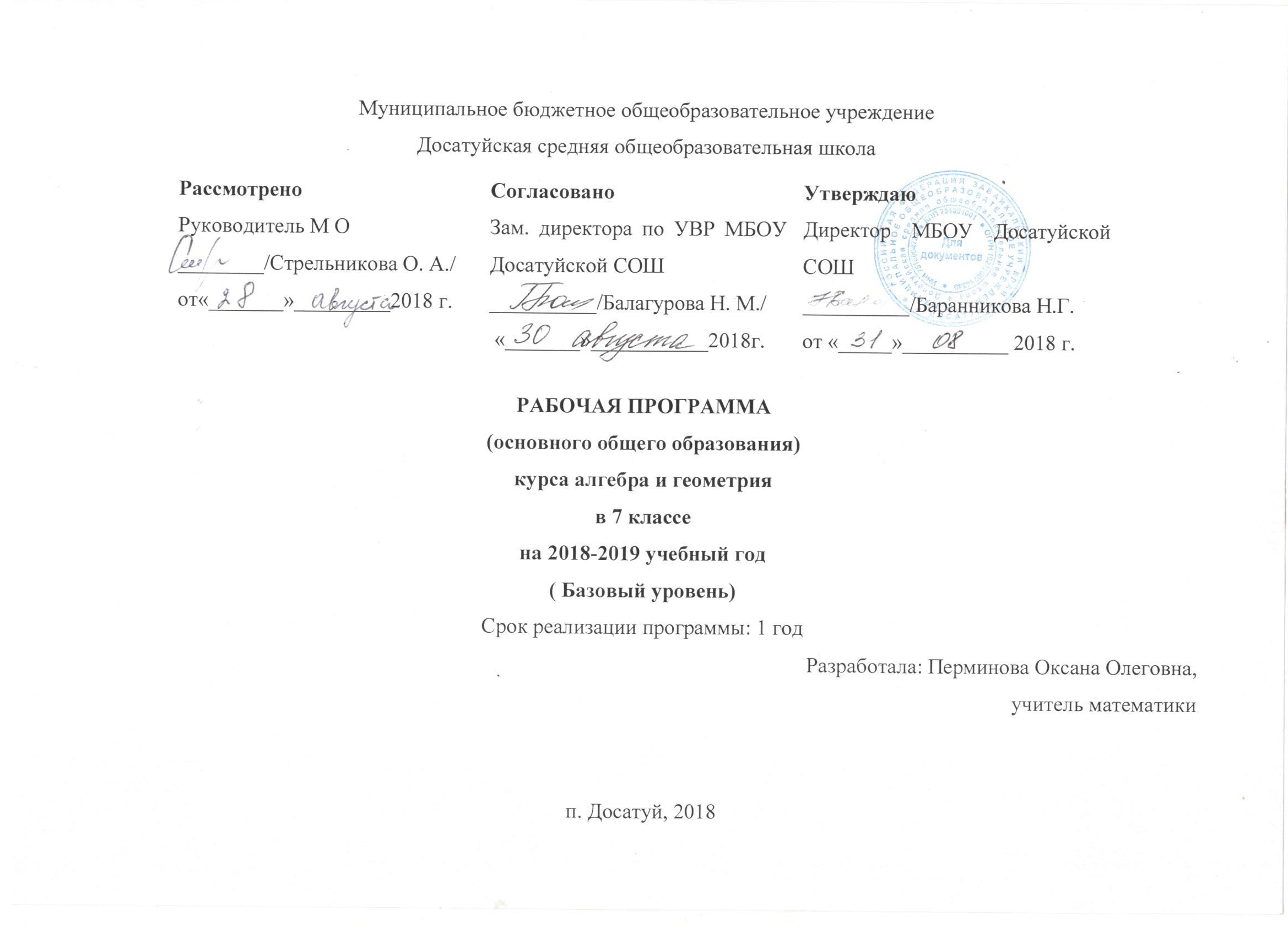 АННОТАЦИЯРабочая программа ориентирована на учащихся 7 класса и реализуется на основе следующих документов:Государственный стандарт основного общего образования по математике.Программы. Математика. 5-6 классы .Алгебра.7-9 классы. Алгебра и начала математического анализа.10-11 классы/ авт.-сост. И.И.Зубарева,  А.Г. Мордкович. –3-е изд., стер.- Москва. Мнемозина, 2011. Геометрия. Методические рекомендации 7 класс. Учебное пособие для общеобразоват. организации/Л.С. Атанасян, В.Ф. Бутузов, Ю.А. Глазков и др. – М: Просвещение, 2015.Планируемые результатыВыпускник научится в 7-8 классах (для использования в повседневной жизни и обеспечения возможности успешного продолжения образования на базовом уровне) Элементы теории множеств и математической логики • Оперировать на базовом уровне6 понятиями: множество, элемент множества, подмножество, принадлежность; • задавать множества перечислением их элементов; • находить пересечение, объединение, подмножество в простейших ситуациях; • оперировать на базовом уровне понятиями: определение, аксиома, теорема, доказательство; • приводить примеры и контрпримеры для подтверждения своих высказываний. В повседневной жизни и при изучении других предметов: • использовать графическое представление множеств для описания реальных процессов и явлений, при решении задач других учебных предметов. Числа • Оперировать на базовом уровне понятиями: натуральное число, целое число, обыкновенная дробь, десятичная дробь, смешанная дробь, рациональное число, арифметический квадратный корень; • использовать свойства чисел и правила действий при выполнении вычислений;использовать признаки делимости на 2, 5, 3, 9, 10 при выполнении вычислений и решении несложных задач; • выполнять округление рациональных чисел в соответствии с правилами; • оценивать значение квадратного корня из положительного целого числа; • распознавать рациональные и иррациональные числа; • сравнивать числа. В повседневной жизни и при изучении других предметов: • оценивать результаты вычислений при решении практических задач; • выполнять сравнение чисел в реальных ситуациях; • составлять числовые выражения при решении практических задач и задач из других учебных предметов. Тождественные преобразования • Выполнять несложные преобразования для вычисления значений числовых выражений, содержащих степени с натуральным показателем, степени с целым отрицательным показателем; • выполнять несложные преобразования целых выражений: раскрывать скобки, приводить подобные слагаемые; • использовать формулы сокращенного умножения (квадрат суммы, квадрат разности, разность квадратов) для упрощения вычислений значений выражений; • выполнять несложные преобразования дробно-линейных выражений и выражений с квадратными корнями. В повседневной жизни и при изучении других предметов: • понимать смысл записи числа в стандартном виде; • оперировать на базовом уровне понятием «стандартная запись числа». Уравнения и неравенства • Оперировать на базовом уровне понятиями: равенство, числовое равенство, уравнение, корень уравнения, решение уравнения, числовое неравенство, неравенство, решение неравенства; • проверять справедливость числовых равенств и неравенств; • решать линейные неравенства и несложные неравенства, сводящиеся к линейным; • решать системы несложных линейных уравнений, неравенств; • проверять, является ли данное число решением уравнения (неравенства); • решать квадратные уравнения по формуле корней квадратного уравнения; • изображать решения неравенств и их систем на числовой прямой. В повседневной жизни и при изучении других предметов: • составлять и решать линейные уравнения при решении задач, возникающих в других учебных предметах. Функции • Находить значение функции по заданному значению аргумента; • находить значение аргумента по заданному значению функции в несложных ситуациях; • определять положение точки по ее координатам, координаты точки по ее положению на координатной плоскости; • по графику находить область определения, множество значений, нули функции, промежутки знакопостоянства, промежутки возрастания и убывания, наибольшее и наименьшее значения функции; • строить график линейной функции; • проверять, является ли данный график графиком заданной функции (линейной, квадратичной, обратной пропорциональности); • определять приближенные значения координат точки пересечения графиков функций;• оперировать на базовом уровне понятиями: последовательность, арифметическая прогрессия, геометрическая прогрессия; • решать задачи на прогрессии, в которых ответ может быть получен непосредственным подсчетом без применения формул. В повседневной жизни и при изучении других предметов: • использовать графики реальных процессов и зависимостей для определения их свойств (наибольшие и наименьшие значения, промежутки возрастания и убывания, области положительных и отрицательных значений и т.п.); • использовать свойства линейной функции и ее график при решении задач из других учебных предметов. Статистика и теория вероятностей • Иметь представление о статистических характеристиках, вероятности случайного события, комбинаторных задачах; • решать простейшие комбинаторные задачи методом прямого и организованного перебора; • представлять данные в виде таблиц, диаграмм, графиков; • читать информацию, представленную в виде таблицы, диаграммы, графика; • определять основные статистические характеристики числовых наборов; • оценивать вероятность события в простейших случаях; • иметь представление о роли закона больших чисел в массовых явлениях. В повседневной жизни и при изучении других предметов: • оценивать количество возможных вариантов методом перебора; • иметь представление о роли практически достоверных и маловероятных событий; • сравнивать основные статистические характеристики, полученные в процессе решения прикладной задачи, изучения реального явления; • оценивать вероятность реальных событий и явлений в несложных ситуациях. Текстовые задачи • Решать несложные сюжетные задачи разных типов на все арифметические действия; • строить модель условия задачи (в виде таблицы, схемы, рисунка или уравнения), в которой даны значения двух из трех взаимосвязанных величин, с целью поиска решения задачи; • осуществлять способ поиска решения задачи, в котором рассуждение строится от условия к требованию или от требования к условию; • составлять план решения задачи; • выделять этапы решения задачи; • интерпретировать вычислительные результаты в задаче, исследовать полученное решение задачи; • знать различие скоростей объекта в стоячей воде, против течения и по течению реки; • решать задачи на нахождение части числа и числа по его части; • решать задачи разных типов (на работу, на покупки, на движение), связывающих три величины, выделять эти величины и отношения между ними; • находить процент от числа, число по проценту от него, находить процентное снижение или процентное повышение величины; • решать несложные логические задачи методом рассуждений. В повседневной жизни и при изучении других предметов: • выдвигать гипотезы о возможных предельных значениях искомых в задаче величин (делать прикидку). Геометрические фигуры • Оперировать на базовом уровне понятиями геометрических фигур; • извлекать информацию о геометрических фигурах, представленную на чертежах в явном виде; • применять для решения задач геометрические факты, если условия их применения заданы в явной форме; • решать задачи на нахождение геометрических величин по образцам или алгоритмам. В повседневной жизни и при изучении других предметов: • использовать свойства геометрических фигур для решения типовых задач, возникающих в ситуациях повседневной жизни, задач практического содержания. Отношения • Оперировать на базовом уровне понятиями: равенство фигур, равные фигуры, равенство треугольников, параллельность прямых, перпендикулярность прямых, углы между прямыми, перпендикуляр, наклонная, проекция. В повседневной жизни и при изучении других предметов: • использовать отношения для решения простейших задач, возникающих в реальной жизни. Измерения и вычисления • Выполнять измерение длин, расстояний, величин углов, с помощью инструментов для измерений длин и углов; • применять формулы периметра, площади и объема, площади поверхности отдельных многогранников при вычислениях, когда все данные имеются в условии; • применять теорему Пифагора, базовые тригонометрические соотношения для вычисления длин, расстояний, площадей в простейших случаях. В повседневной жизни и при изучении других предметов: • вычислять расстояния на местности в стандартных ситуациях, площади в простейших случаях, применять формулы в простейших ситуациях в повседневной жизни. Геометрические построения • Изображать типовые плоские фигуры и фигуры в пространстве от руки и с помощью инструментов. В повседневной жизни и при изучении других предметов: • выполнять простейшие построения на местности, необходимые в реальной жизни. Геометрические преобразования • Строить фигуру, симметричную данной фигуре относительно оси и точки. В повседневной жизни и при изучении других предметов: • распознавать движение объектов в окружающем мире; • распознавать симметричные фигуры в окружающем мире. Векторы и координаты на плоскости • Оперировать на базовом уровне понятиями вектор, сумма векторов, произведение вектора на число, координаты на плоскости; • определять приближенно координаты точки по ее изображению на координатной плоскости. В повседневной жизни и при изучении других предметов: • использовать векторы для решения простейших задач на определение скорости относительного движения. История математики • Описывать отдельные выдающиеся результаты, полученные в ходе развития математики как науки; • знать примеры математических открытий и их авторов, в связи с отечественной и всемирной историей; • понимать роль математики в развитии России.  Методы математики • Выбирать подходящий изученный метод для решения изученных типов математических задач;• Приводить примеры математических закономерностей в окружающей действительности и произведениях искусства.Содержание тем учебного курса алгебра 7 классМатематический язык. Математическая модель (15 ч)Числовые и алгебраические выражения. Переменная. Допустимое значение переменной. Недопустимое значение переменной. Первые представления о математическом языке и о математической модели. Основная цель - сформировать понятие числового выражения и выражения с переменными, уметь выполнять тождественные преобразования. Выработать навыки решения линейных уравнений и задач с помощью линейных уравнений.Линейная функция (15 ч)Координатная плоскость. Алгоритм отыскания координат точки. Алгоритм построения точки М (а; b) в прямоугольной системе координат. Линейное уравнение с двумя переменными. Решение уравнения ах + by + с = 0. График уравнения. Алгоритм построения графика уравнения ах + by + с = 0. Линейная функция. Независимая переменная (аргумент). Зависимая переменная. График линейной функции. Наибольшее и наименьшее значения линейной функции на заданном промежутке. Возрастание и убывание линейной функции. Линейная функция у = kx и ее график. Взаимное расположение графиков линейных функций.Основная цель - иметь понятие о функциональной зависимости, области определения функции. Уметь задавать функцию, строить графики линейной функции и функцию, описывающую прямую пропорциональную зависимость.Системы двух линейных уравнений с двумя переменными (12 ч)Система уравнений. Решение системы уравнений. Графический метод решения системы уравнений. Метод подстановки. Метод алгебраического сложения. Системы двух линейных уравнений с двумя переменными как математические модели реальных ситуаций (текстовые задачи).Степень с натуральным показателем и ее свойства (9ч)Степень. Основание степени. Показатель степени. Свойства степени с натуральным показателем. Умножение и деление степеней с одинаковыми показателями. Степень с нулевым показателем.Основная цель - иметь понятие о степени числа a с натуральным показателем; уметь умножать, делить степени, а также возводить в степень произведение и степень.                             Одночлены. Операции над одночленами (10 ч)Одночлен. Коэффициент одночлена. Стандартный вид одночлена. Подобные одночлены. Сложение одночленов. Умножение одночленов. Возведение одночлена в натуральную степень. Деление одночлена на одночлен.Основная цель - иметь понятие об одночлене.  Уметь умножать одночлены, возводить их в степень; развивать вычислительные навыки учащихся. Многочлены. Арифметические операции над многочленами (18 ч)Многочлен. Члены многочлена. Двучлен. Трехчлен. Приведение подобных членов многочлена. Стандартный вид многочлена. Сложение и вычитание многочленов. Умножение многочлена на одночлен. Умножение многочлена на многочлен. Квадрат суммы и квадрат разности. Разность квадратов. Разность кубов и сумма кубов. Деление многочлена на одночлен.Основная цель - иметь понятие о многочлене, уметь приводить подобные слагаемые; складывать, вычитать многочлены, а также умножать одночлен на многочлен и многочлен на многочлен при выполнении упражнений и решении уравнений; развивать вычислительные навыки.Разложение многочленов на множители (18 ч)Вынесение общего множителя за скобки. Способ группировки. Разложение многочлена на множители с помощью формул сокращенного умножения, комбинации различных приемов. Метод выделения полного квадрата. Понятие алгебраической дроби. Сокращение алгебраической дроби. Тождество. Тождественно равные выражения. Тождественные преобразования.Основная цель - иметь навыки применения формул сокращенного умножения для упрощения выражений, решения уравнений и задач. Уметь применять различные способы для разложения на множители.Функция у = х2 (7 ч)Функция у = х2, ее свойства и график. Функция у = х2, ее свойства и график. Графическое решение уравнений. Кусочная функция. Чтение графика функции. Область определения функции. Первое представление о непрерывных функциях. Точка разрыва. Разъяснение смысла записи у = f(x). Функциональная символика.Элементы комбинаторики и теории вероятности     (9 часов)Правило умножения. Дерево вариантов.  Перестановки.   Выбор двух элементов. Число сочетаний. Выбор трёх элементов и более.Итоговое повторение (6ч)Геометрия 7 класс1. Начальные геометрические сведения  8 часовНачальные понятия планиметрии. Геометрические фигуры. Понятие о равенстве фигур. Отрезок. Равенство отрезков. Длина отрезка и ее свойства. Угол. Равенство углов. Величина угла и ее свойства. Смежные и вертикальные углы и их свойства. Перпендикулярные прямые.Основная цель — систематизировать знания учащихся об основных свойствах простейших геометрических фигур, ввести понятие равенства фигур.Основное внимание в учебном материале этой темы уделяется двум аспектам: понятию равенства геометрических фигур (отрезков и углов) и свойствам измерения отрезков и углов, что находит свое отражение в заданной системе упражнений.Изучение данной темы должно также решать задачу введения терминологии, развития навыков изображения планиметрических фигур и простейших геометрических конфигураций, связанных с условиями решаемых задач. Решение задач данной темы следует использовать для постепенного формирования у учащихся навыков применения свойств геометрических фигур как опоры при решении задач, первоначально проговаривая их в ходе решения устных задач.2. Треугольники 14 часовТреугольник. Признаки равенства треугольников. Перпендикуляр к прямой. Медианы, биссектрисы и высоты треугольника. Равнобедренный треугольник и его свойства. Основные задачи на построение с помощью циркуля и линейки.Основная цель — сформировать умение доказывать равенство данных треугольников, опираясь на изученные признаки; отработать навыки решения простейших задач на построение с помощью циркуля и линейки.При изучении темы следует основное внимание уделить формированию у учащихся умения доказывать равенство треугольников, т. е. выделять равенство трех соответствующих элементов данных треугольников и делать ссылки на изученные признаки. На начальном этапе изучения темы полезно больше внимания уделять использованию средств наглядности, решению задач по готовым чертежам.Параллельные прямые  9 часовПризнаки  параллельности  прямых. Аксиома параллельных прямых. Свойства параллельных прямых. Основная цель - ввести одно из важнейших понятий - понятие параллельных прямых; дать первое представление об аксиомах и аксиоматическом методе в геометрии; ввести аксиому параллельных прямых.Признаки и свойства параллельных прямых, связанные с углами, образованными при пересечении двух прямых секущей (накрест лежащими, односторонними, соответственными), широко используются в дальнейшем при изучении четырехугольников, подобных треугольников, при решении задач, а также в курсе стереометрии.3. Соотношения между сторонами и углами треугольника 16 часовСумма углов треугольника. Соотношения между сторонами и углами треугольника. Неравенство треугольника. Некоторые свойства прямоугольных треугольников. Признаки равенства прямоугольных треугольников. Расстояние от точки до прямой. Расстояние между параллельными прямыми. Задачи на построение.Основная цель — расширить знания учащихся о треугольниках.В данной теме рассматривается одна из важнейших теорем курса — теорема о сумме углов треугольника, в которой впервые формулируется неочевидный факт. Теорема позволяет получить важные следствия — свойство внешнего угла треугольника, некоторые свойства и признаки прямоугольных треугольников.При введении понятия расстояния между параллельными прямыми у учащихся формируется представление о параллельных прямых как равноотстоящих друг от друга (точка, движущаяся по одной из параллельных прямых, все время находится на одном и том же расстоянии от другой прямой), что будет использоваться в дальнейшем курсе геометрии и при изучении стереометрии.При решении задач на построение в VII классе рекомендуется ограничиваться только выполнением построения искомой фигуры циркулем и линейкой. В отдельных случаях можно проводить устно анализ и доказательство, а элементы исследования могут присутствовать лишь тогда, когда это оговорено условием задачи.5. Повторение 2 часаОсновная цель - Систематизация и обобщение полученных знаний за курс геометрии 7 класса, решение задач по всем темам, применение изученных свойств в комплексе при решении задач.Содержание курса 7 классаУчебно-тематическое планирование по алгебре 7 классТематическое планирование      (50 час)                  «Геометрия: 7 класс»Система оценки планируемых результатовДля оценки планируемых результатов данной программой предусмотрено использование:-	вопросов и заданий для самостоятельной подготовки;-	заданий для подготовки к итоговой аттестации;-	тестовых задания для самоконтроля;Виды контроля и результатов обучения1.	Текущий контроль2.	Тематический контроль3.	Итоговый контрольМетоды и формы организации контроля1.	Устный опрос.2.	Монологическая форма устного ответа.3.	Письменный опрос:a.	Математический диктант;b.	Самостоятельная работа;c.	Контрольная работа.Особенности контроля и оценки по математике.Текущий контроль осуществляется как в письменной, так и в устной форме при выполнении заданий в тетради.Письменные работы можно проводить в виде тестовых или самостоятельных работ на бумаге Время работы в зависимости от сложности работы 5-10 или 15-20 минут урока. При этом возможно введение оценки «за общее впечатление от письменной работы» (аккуратность, эстетика, чистота, и т.д. ). Эта отметка дополнительная и в журнал выносится по желанию ребенка.Итоговый контроль проводится в форме контрольных работ практического типа. В этих работах с начала отдельно оценивается выполнение каждого задания, а затем вводится итоговая отметка. При этом итоговая отметка является не средним баллом, а определяется с учетом тех видов заданий, которые для данной работы являются основными. Оценка ответов учащихсяОценка – это определение степени усвоения учащимися знаний, умений, навыков в соответствии с требованиями государственного образовательного стандарта.  1. Устный ответ оценивается отметкой «5», если учащийся: – полно раскрыл содержание материала в объеме, предусмотренном программой и учебником; – изложил материал грамотным языком в определенной логической последовательности, точно используя специальную терминологию и символику; – правильно выполнил рисунки, чертежи, графики, сопутствующие ответу; – показал умение иллюстрировать теоретические положения конкретными примерами, применять их в новой ситуации при выполнении практического задания;– продемонстрировал усвоение ранее изученных сопутствующих вопросов, сформированность и устойчивость используемых при ответе умений и навыков; – отвечал самостоятельно без наводящих вопросов учителя; – возможны одна-две неточности при освещении второстепенных вопросов или в рисунках, чертежах и т.д., которые ученик легко исправил по замечанию учителя. 2. Ответ оценивается отметкой «4», если он удовлетворяет в основном требованиям на отметку «5», но при этом имеет один из недостатков: – в изложении допущены небольшие пробелы, не исказившие содержание ответа;– допущены один-два недочета при освещении основного содержания ответа, исправленные после замечания учителя; – допущены ошибка или более двух недочетов при освещении второстепенных вопросов или в рисунках, чертежах и т.д., легко исправленных по замечанию учителя. 3. Отметка «3» ставится в следующих случаях: – неполно или непоследовательно раскрыто содержание материала, но показано общее понимание вопроса и продемонстрированы умения, достаточные для дальнейшего усвоения программного материала; – имелись затруднения или допущены ошибки в определении понятий, использовании специальной терминологии, чертежах, выкладках, исправленные после нескольких наводящих вопросов учителя; – учащийся не справился с применением теории в новой ситуации при выполнении практического задания, но выполнил задания обязательного уровня сложности по данной теме; – при знании теоретического материала выявлена недостаточная сформированность основных умений и навыков.Оценка контрольных и самостоятельных письменных работ.Оценка "5" ставится, если ученик: •	выполнил работу без ошибок и недочетов в требуемом на «отлично» объеме; •	допустил не более одного недочета в требуемом на «отлично» объеме; Оценка "4" ставится, если ученик выполнил работу полностью, но допустил в ней: •	не более одной негрубой ошибки и одного недочета в требуемом на «отлично» объеме; •	или не более трех недочетов в требуемом на «отлично» объеме. Оценка "3" ставится, если ученик правильно выполнил не менее половины работы или допустил: •	не более двух грубых ошибок в требуемом на «отлично» объеме; •	или не более одной грубой и одной негрубой ошибки и одного недочета; •	или не более двух-трех негрубых ошибок; •	или одной негрубой ошибки и трех недочетов; •	или при отсутствии ошибок, но при наличии четырех-пяти недочетов. Критерии выставления оценок за проверочные тесты.1. Критерии выставления оценок за тест•	Время выполнения работы: на усмотрение учителя.•	Оценка «5» - 100 – 90% правильных ответов, «4» - 70-90%, «3» - 50-70%, «2» - менее 50% правильных ответов.В рабочей программе предусмотрено 11 контрольных работ по алгебре и 5 по геометрии:Контрольная работа № 1 «Математический язык. Математическая модель».Контрольная работа № 2 «Линейная функция».Контрольная работа № 3 «Системы двух линейных уравнений».Контрольная работа № 4 «Степень с натуральным показателем».Контрольная работа № 5 «Одночлены».Контрольная работа № 6 «Арифметические операции над многочленами»Контрольная работа № 7 «ФСУ».Контрольная работа № 8 «Разложение многочленов на множители».Контрольная работа № 9 «Функция  y=x2»Контрольная работа № 10 «Простейшие вероятностные задачи»Итоговая контрольная работа № 11.Контрольная работа № 1 «Начальные геометрическиесведения».Контрольная работа № 2  «Треугольники».Контрольная работа № 3 «Паралельные прямые».Контрольная работа № 4 «Соотношение между сторонами и углами теругольника»Контрольная работа №5 «Прямоугольные треугольники. Геометрические построения»№Название разделаКол-во часов          факт.1Математический язык. Математическая модель15ч.2Линейная функция15ч.3Системы 2-х линейных уравнений с двумя переменными12ч.4Степень с натуральным показателем и ее свойства9ч.5Операции над одночленами10ч.6Многочлены. Арифметические операции над многочленами.18ч.7 Разложение многочленов на множители18ч.8Функция  У=х²7ч.9Элементы комбинаторики и теории вероятности9ч.10Повторение 6ч Итого120часов  Геометрия    7 класс1Начальные геометрические сведения102.Треугольники163.Параллельные прямые84.Соотношения между сторонами и углами треугольника155.Повторение1                                                  итого50часов№ п/пСодержаниеКол-во часовПланируемый результатДатаПримечаниеГлава1. Математический язык. Математическая модель (15 часов)Цели педагога:-создание условий для того ,чтобы учащиеся освоили понятие алгебраического выражения как составной части математического языка;- организация познавательной деятельности с целью выработки и освоения учащимися основных способов предметных действий с новым понятием.Цели ученика:                                                                             -освоение понятия « алгебраическое выражение»,   приобретение умения находить значение алгебраического выражения при указанных значениях переменной.  Универсальные учебные действия УУД: регулятивные: планировать и контролировать способ решения, Познавательные: ориентироваться на разнообразие способов решения задач Коммуникативные: контролировать действия партнера. Внеурочная (самостоятельная) деятельность: разноуровневые задания , поиск информации с использованием интернет-ресурсов.   Глава1. Математический язык. Математическая модель (15 часов)Цели педагога:-создание условий для того ,чтобы учащиеся освоили понятие алгебраического выражения как составной части математического языка;- организация познавательной деятельности с целью выработки и освоения учащимися основных способов предметных действий с новым понятием.Цели ученика:                                                                             -освоение понятия « алгебраическое выражение»,   приобретение умения находить значение алгебраического выражения при указанных значениях переменной.  Универсальные учебные действия УУД: регулятивные: планировать и контролировать способ решения, Познавательные: ориентироваться на разнообразие способов решения задач Коммуникативные: контролировать действия партнера. Внеурочная (самостоятельная) деятельность: разноуровневые задания , поиск информации с использованием интернет-ресурсов.   Глава1. Математический язык. Математическая модель (15 часов)Цели педагога:-создание условий для того ,чтобы учащиеся освоили понятие алгебраического выражения как составной части математического языка;- организация познавательной деятельности с целью выработки и освоения учащимися основных способов предметных действий с новым понятием.Цели ученика:                                                                             -освоение понятия « алгебраическое выражение»,   приобретение умения находить значение алгебраического выражения при указанных значениях переменной.  Универсальные учебные действия УУД: регулятивные: планировать и контролировать способ решения, Познавательные: ориентироваться на разнообразие способов решения задач Коммуникативные: контролировать действия партнера. Внеурочная (самостоятельная) деятельность: разноуровневые задания , поиск информации с использованием интернет-ресурсов.   Глава1. Математический язык. Математическая модель (15 часов)Цели педагога:-создание условий для того ,чтобы учащиеся освоили понятие алгебраического выражения как составной части математического языка;- организация познавательной деятельности с целью выработки и освоения учащимися основных способов предметных действий с новым понятием.Цели ученика:                                                                             -освоение понятия « алгебраическое выражение»,   приобретение умения находить значение алгебраического выражения при указанных значениях переменной.  Универсальные учебные действия УУД: регулятивные: планировать и контролировать способ решения, Познавательные: ориентироваться на разнообразие способов решения задач Коммуникативные: контролировать действия партнера. Внеурочная (самостоятельная) деятельность: разноуровневые задания , поиск информации с использованием интернет-ресурсов.   Глава1. Математический язык. Математическая модель (15 часов)Цели педагога:-создание условий для того ,чтобы учащиеся освоили понятие алгебраического выражения как составной части математического языка;- организация познавательной деятельности с целью выработки и освоения учащимися основных способов предметных действий с новым понятием.Цели ученика:                                                                             -освоение понятия « алгебраическое выражение»,   приобретение умения находить значение алгебраического выражения при указанных значениях переменной.  Универсальные учебные действия УУД: регулятивные: планировать и контролировать способ решения, Познавательные: ориентироваться на разнообразие способов решения задач Коммуникативные: контролировать действия партнера. Внеурочная (самостоятельная) деятельность: разноуровневые задания , поиск информации с использованием интернет-ресурсов.   Глава1. Математический язык. Математическая модель (15 часов)Цели педагога:-создание условий для того ,чтобы учащиеся освоили понятие алгебраического выражения как составной части математического языка;- организация познавательной деятельности с целью выработки и освоения учащимися основных способов предметных действий с новым понятием.Цели ученика:                                                                             -освоение понятия « алгебраическое выражение»,   приобретение умения находить значение алгебраического выражения при указанных значениях переменной.  Универсальные учебные действия УУД: регулятивные: планировать и контролировать способ решения, Познавательные: ориентироваться на разнообразие способов решения задач Коммуникативные: контролировать действия партнера. Внеурочная (самостоятельная) деятельность: разноуровневые задания , поиск информации с использованием интернет-ресурсов.   1Числовые выражения1Знание: основных понятий: алгебраическое выражение, значение алгебраического выражения, алгоритма алгебраического выражения при указанных значениях переменной, приемов упрощения алгебраических выраженийУмение: решать задачи с использованием 2-3 алгоритмов, использовать приемы рационального решения заданий. Цели педагога:- создание условий для того ,чтобы учащиеся расширили свои представления о математический языке, математическом  модели,- создание условий для формирования у учащихся представлений о линейном уравнении, координатной прямой как о видах математической модели- организация познавательной деятельности с целью совершенствования навыков решения текстовых задач методом математического моделирования Знание: составных элементов математического языка, правил чтения информации, записанной на языке математических символовУмение: решать задачи по алгоритму, переводить информацию из одной знаковой системы в другуюЗнание: - содержания понятий  математическая модель, видов математических моделей, этапов реализации метода математического моделирования, приемов составления задач по данной математической модели.Умение: участвовать в совместной деятельности, распределять работу в группе ,оценивать работу участников группы2-3Нахождение значений числовых выражений2Знание: основных понятий: алгебраическое выражение, значение алгебраического выражения, алгоритма алгебраического выражения при указанных значениях переменной, приемов упрощения алгебраических выраженийУмение: решать задачи с использованием 2-3 алгоритмов, использовать приемы рационального решения заданий. Цели педагога:- создание условий для того ,чтобы учащиеся расширили свои представления о математический языке, математическом  модели,- создание условий для формирования у учащихся представлений о линейном уравнении, координатной прямой как о видах математической модели- организация познавательной деятельности с целью совершенствования навыков решения текстовых задач методом математического моделирования Знание: составных элементов математического языка, правил чтения информации, записанной на языке математических символовУмение: решать задачи по алгоритму, переводить информацию из одной знаковой системы в другуюЗнание: - содержания понятий  математическая модель, видов математических моделей, этапов реализации метода математического моделирования, приемов составления задач по данной математической модели.Умение: участвовать в совместной деятельности, распределять работу в группе ,оценивать работу участников группы4-5Нахождение значений алгебраических выражений2Знание: основных понятий: алгебраическое выражение, значение алгебраического выражения, алгоритма алгебраического выражения при указанных значениях переменной, приемов упрощения алгебраических выраженийУмение: решать задачи с использованием 2-3 алгоритмов, использовать приемы рационального решения заданий. Цели педагога:- создание условий для того ,чтобы учащиеся расширили свои представления о математический языке, математическом  модели,- создание условий для формирования у учащихся представлений о линейном уравнении, координатной прямой как о видах математической модели- организация познавательной деятельности с целью совершенствования навыков решения текстовых задач методом математического моделирования Знание: составных элементов математического языка, правил чтения информации, записанной на языке математических символовУмение: решать задачи по алгоритму, переводить информацию из одной знаковой системы в другуюЗнание: - содержания понятий  математическая модель, видов математических моделей, этапов реализации метода математического моделирования, приемов составления задач по данной математической модели.Умение: участвовать в совместной деятельности, распределять работу в группе ,оценивать работу участников группы6-7Числовые и алгебраические выражения2Знание: основных понятий: алгебраическое выражение, значение алгебраического выражения, алгоритма алгебраического выражения при указанных значениях переменной, приемов упрощения алгебраических выраженийУмение: решать задачи с использованием 2-3 алгоритмов, использовать приемы рационального решения заданий. Цели педагога:- создание условий для того ,чтобы учащиеся расширили свои представления о математический языке, математическом  модели,- создание условий для формирования у учащихся представлений о линейном уравнении, координатной прямой как о видах математической модели- организация познавательной деятельности с целью совершенствования навыков решения текстовых задач методом математического моделирования Знание: составных элементов математического языка, правил чтения информации, записанной на языке математических символовУмение: решать задачи по алгоритму, переводить информацию из одной знаковой системы в другуюЗнание: - содержания понятий  математическая модель, видов математических моделей, этапов реализации метода математического моделирования, приемов составления задач по данной математической модели.Умение: участвовать в совместной деятельности, распределять работу в группе ,оценивать работу участников группы8Цели ученика:                                                                             -развитие понятий « математический язык», математическая модель, линейное уравнение с одной переменной, координатная прямая- овладение умением определять вид математической модели-совершенствование умения использовать метод математического моделирования для решения текстовых задач, решать линейные уравнения, выполнять построения на координатной прямой- освоение понятий «числовой промежуток», умения использовать геометрическую, аналитическую и словесную формы представления числовых промежутков.Что такое математический язык?   1Знание: основных понятий: алгебраическое выражение, значение алгебраического выражения, алгоритма алгебраического выражения при указанных значениях переменной, приемов упрощения алгебраических выраженийУмение: решать задачи с использованием 2-3 алгоритмов, использовать приемы рационального решения заданий. Цели педагога:- создание условий для того ,чтобы учащиеся расширили свои представления о математический языке, математическом  модели,- создание условий для формирования у учащихся представлений о линейном уравнении, координатной прямой как о видах математической модели- организация познавательной деятельности с целью совершенствования навыков решения текстовых задач методом математического моделирования Знание: составных элементов математического языка, правил чтения информации, записанной на языке математических символовУмение: решать задачи по алгоритму, переводить информацию из одной знаковой системы в другуюЗнание: - содержания понятий  математическая модель, видов математических моделей, этапов реализации метода математического моделирования, приемов составления задач по данной математической модели.Умение: участвовать в совместной деятельности, распределять работу в группе ,оценивать работу участников группы9-10Символы, правила математического языка2Знание: основных понятий: алгебраическое выражение, значение алгебраического выражения, алгоритма алгебраического выражения при указанных значениях переменной, приемов упрощения алгебраических выраженийУмение: решать задачи с использованием 2-3 алгоритмов, использовать приемы рационального решения заданий. Цели педагога:- создание условий для того ,чтобы учащиеся расширили свои представления о математический языке, математическом  модели,- создание условий для формирования у учащихся представлений о линейном уравнении, координатной прямой как о видах математической модели- организация познавательной деятельности с целью совершенствования навыков решения текстовых задач методом математического моделирования Знание: составных элементов математического языка, правил чтения информации, записанной на языке математических символовУмение: решать задачи по алгоритму, переводить информацию из одной знаковой системы в другуюЗнание: - содержания понятий  математическая модель, видов математических моделей, этапов реализации метода математического моделирования, приемов составления задач по данной математической модели.Умение: участвовать в совместной деятельности, распределять работу в группе ,оценивать работу участников группы11Что такое математическая модель1Знание: основных понятий: алгебраическое выражение, значение алгебраического выражения, алгоритма алгебраического выражения при указанных значениях переменной, приемов упрощения алгебраических выраженийУмение: решать задачи с использованием 2-3 алгоритмов, использовать приемы рационального решения заданий. Цели педагога:- создание условий для того ,чтобы учащиеся расширили свои представления о математический языке, математическом  модели,- создание условий для формирования у учащихся представлений о линейном уравнении, координатной прямой как о видах математической модели- организация познавательной деятельности с целью совершенствования навыков решения текстовых задач методом математического моделирования Знание: составных элементов математического языка, правил чтения информации, записанной на языке математических символовУмение: решать задачи по алгоритму, переводить информацию из одной знаковой системы в другуюЗнание: - содержания понятий  математическая модель, видов математических моделей, этапов реализации метода математического моделирования, приемов составления задач по данной математической модели.Умение: участвовать в совместной деятельности, распределять работу в группе ,оценивать работу участников группы12-13Этапы математического моделирования2Знание: основных понятий: алгебраическое выражение, значение алгебраического выражения, алгоритма алгебраического выражения при указанных значениях переменной, приемов упрощения алгебраических выраженийУмение: решать задачи с использованием 2-3 алгоритмов, использовать приемы рационального решения заданий. Цели педагога:- создание условий для того ,чтобы учащиеся расширили свои представления о математический языке, математическом  модели,- создание условий для формирования у учащихся представлений о линейном уравнении, координатной прямой как о видах математической модели- организация познавательной деятельности с целью совершенствования навыков решения текстовых задач методом математического моделирования Знание: составных элементов математического языка, правил чтения информации, записанной на языке математических символовУмение: решать задачи по алгоритму, переводить информацию из одной знаковой системы в другуюЗнание: - содержания понятий  математическая модель, видов математических моделей, этапов реализации метода математического моделирования, приемов составления задач по данной математической модели.Умение: участвовать в совместной деятельности, распределять работу в группе ,оценивать работу участников группы14Обобщающий урок по теме: Математический язык. Математическая модель1Знание: основных понятий: алгебраическое выражение, значение алгебраического выражения, алгоритма алгебраического выражения при указанных значениях переменной, приемов упрощения алгебраических выраженийУмение: решать задачи с использованием 2-3 алгоритмов, использовать приемы рационального решения заданий. Цели педагога:- создание условий для того ,чтобы учащиеся расширили свои представления о математический языке, математическом  модели,- создание условий для формирования у учащихся представлений о линейном уравнении, координатной прямой как о видах математической модели- организация познавательной деятельности с целью совершенствования навыков решения текстовых задач методом математического моделирования Знание: составных элементов математического языка, правил чтения информации, записанной на языке математических символовУмение: решать задачи по алгоритму, переводить информацию из одной знаковой системы в другуюЗнание: - содержания понятий  математическая модель, видов математических моделей, этапов реализации метода математического моделирования, приемов составления задач по данной математической модели.Умение: участвовать в совместной деятельности, распределять работу в группе ,оценивать работу участников группы15Контрольная работа № 1 «Математический язык. Математическая  модель»1Знание: основных понятий: алгебраическое выражение, значение алгебраического выражения, алгоритма алгебраического выражения при указанных значениях переменной, приемов упрощения алгебраических выраженийУмение: решать задачи с использованием 2-3 алгоритмов, использовать приемы рационального решения заданий. Цели педагога:- создание условий для того ,чтобы учащиеся расширили свои представления о математический языке, математическом  модели,- создание условий для формирования у учащихся представлений о линейном уравнении, координатной прямой как о видах математической модели- организация познавательной деятельности с целью совершенствования навыков решения текстовых задач методом математического моделирования Знание: составных элементов математического языка, правил чтения информации, записанной на языке математических символовУмение: решать задачи по алгоритму, переводить информацию из одной знаковой системы в другуюЗнание: - содержания понятий  математическая модель, видов математических моделей, этапов реализации метода математического моделирования, приемов составления задач по данной математической модели.Умение: участвовать в совместной деятельности, распределять работу в группе ,оценивать работу участников группыГлава 4.  Степень с натуральным показателем (9 часов)Цели ученика:                                                                                   Цели педагога: - Освоение понятий «степень с натуральным                                    - создание условий для обобщения и систематизации сведенийпоказателем,                                                                                          о степени с натуральным показателем, полученных учащимися-овладение умением находить натуральную                                      в курсах 5-6 классовстепень числа, пользоваться таблицей степеней ,                              - создание условий для формирования представлений учащихся о- освоение свойств степени ,                                                                  степени как составляющей математического языка- овладение  умением использовать свойства                                   - создание условий для освоения специальной    степени                                                                                                 терминологии «степень», «основание степени», квадрат числа»                                                                                                                 «куб числа»                                                                                                                 - организация познавательной деятельности по выводу совместно                                                                                                                  с учащимися свойств степени                                                                                                                создание условий для того, чтобы учащиеся научились применять                                                                                                                  свойства степени для упрощения алгебраических выражений                                                                                                                 - создание условий для введения степени с нулевым показателем                                                                                                                 как понятия , не противоречащего изученным свойствам степениУниверсальные учебные действия  УУД: регулятивные: вносить необходимые коррективы в действие после его завершения на основе учета характера сделанных ошибок,Познавательные: проводить сравнение, классификацию по заданным критериям,Коммуникативные: учитывать разные мнения и стремиться к координации различных позиций в сотрудничестве.  Внеурочная (самостоятельная) деятельность: самоконтроль знаний  с использованием интернет-ресурсов.Глава 8. Функция y = x2 (7 часов)Цели ученика:                                                                                        Цели педагога:  -Ознакомление с понятием «квадратичная функция»                        - создание условий для того, чтобы учащиеся получили общее-освоение алгоритма построения графика функции                            представление о построении графика функции по точкам,  У=х2, алгоритма графического решения уравнений,                           научились определять простейшие свойства функции по -развития умения читать график функции.                                           графику                                                                                                                  - создание условий для развития умения учащихся применять                                                                                                                   графический способ для рещения уравнений Глава 4.  Степень с натуральным показателем (9 часов)Цели ученика:                                                                                   Цели педагога: - Освоение понятий «степень с натуральным                                    - создание условий для обобщения и систематизации сведенийпоказателем,                                                                                          о степени с натуральным показателем, полученных учащимися-овладение умением находить натуральную                                      в курсах 5-6 классовстепень числа, пользоваться таблицей степеней ,                              - создание условий для формирования представлений учащихся о- освоение свойств степени ,                                                                  степени как составляющей математического языка- овладение  умением использовать свойства                                   - создание условий для освоения специальной    степени                                                                                                 терминологии «степень», «основание степени», квадрат числа»                                                                                                                 «куб числа»                                                                                                                 - организация познавательной деятельности по выводу совместно                                                                                                                  с учащимися свойств степени                                                                                                                создание условий для того, чтобы учащиеся научились применять                                                                                                                  свойства степени для упрощения алгебраических выражений                                                                                                                 - создание условий для введения степени с нулевым показателем                                                                                                                 как понятия , не противоречащего изученным свойствам степениУниверсальные учебные действия  УУД: регулятивные: вносить необходимые коррективы в действие после его завершения на основе учета характера сделанных ошибок,Познавательные: проводить сравнение, классификацию по заданным критериям,Коммуникативные: учитывать разные мнения и стремиться к координации различных позиций в сотрудничестве.  Внеурочная (самостоятельная) деятельность: самоконтроль знаний  с использованием интернет-ресурсов.Глава 8. Функция y = x2 (7 часов)Цели ученика:                                                                                        Цели педагога:  -Ознакомление с понятием «квадратичная функция»                        - создание условий для того, чтобы учащиеся получили общее-освоение алгоритма построения графика функции                            представление о построении графика функции по точкам,  У=х2, алгоритма графического решения уравнений,                           научились определять простейшие свойства функции по -развития умения читать график функции.                                           графику                                                                                                                  - создание условий для развития умения учащихся применять                                                                                                                   графический способ для рещения уравнений Глава 4.  Степень с натуральным показателем (9 часов)Цели ученика:                                                                                   Цели педагога: - Освоение понятий «степень с натуральным                                    - создание условий для обобщения и систематизации сведенийпоказателем,                                                                                          о степени с натуральным показателем, полученных учащимися-овладение умением находить натуральную                                      в курсах 5-6 классовстепень числа, пользоваться таблицей степеней ,                              - создание условий для формирования представлений учащихся о- освоение свойств степени ,                                                                  степени как составляющей математического языка- овладение  умением использовать свойства                                   - создание условий для освоения специальной    степени                                                                                                 терминологии «степень», «основание степени», квадрат числа»                                                                                                                 «куб числа»                                                                                                                 - организация познавательной деятельности по выводу совместно                                                                                                                  с учащимися свойств степени                                                                                                                создание условий для того, чтобы учащиеся научились применять                                                                                                                  свойства степени для упрощения алгебраических выражений                                                                                                                 - создание условий для введения степени с нулевым показателем                                                                                                                 как понятия , не противоречащего изученным свойствам степениУниверсальные учебные действия  УУД: регулятивные: вносить необходимые коррективы в действие после его завершения на основе учета характера сделанных ошибок,Познавательные: проводить сравнение, классификацию по заданным критериям,Коммуникативные: учитывать разные мнения и стремиться к координации различных позиций в сотрудничестве.  Внеурочная (самостоятельная) деятельность: самоконтроль знаний  с использованием интернет-ресурсов.Глава 8. Функция y = x2 (7 часов)Цели ученика:                                                                                        Цели педагога:  -Ознакомление с понятием «квадратичная функция»                        - создание условий для того, чтобы учащиеся получили общее-освоение алгоритма построения графика функции                            представление о построении графика функции по точкам,  У=х2, алгоритма графического решения уравнений,                           научились определять простейшие свойства функции по -развития умения читать график функции.                                           графику                                                                                                                  - создание условий для развития умения учащихся применять                                                                                                                   графический способ для рещения уравнений Глава 4.  Степень с натуральным показателем (9 часов)Цели ученика:                                                                                   Цели педагога: - Освоение понятий «степень с натуральным                                    - создание условий для обобщения и систематизации сведенийпоказателем,                                                                                          о степени с натуральным показателем, полученных учащимися-овладение умением находить натуральную                                      в курсах 5-6 классовстепень числа, пользоваться таблицей степеней ,                              - создание условий для формирования представлений учащихся о- освоение свойств степени ,                                                                  степени как составляющей математического языка- овладение  умением использовать свойства                                   - создание условий для освоения специальной    степени                                                                                                 терминологии «степень», «основание степени», квадрат числа»                                                                                                                 «куб числа»                                                                                                                 - организация познавательной деятельности по выводу совместно                                                                                                                  с учащимися свойств степени                                                                                                                создание условий для того, чтобы учащиеся научились применять                                                                                                                  свойства степени для упрощения алгебраических выражений                                                                                                                 - создание условий для введения степени с нулевым показателем                                                                                                                 как понятия , не противоречащего изученным свойствам степениУниверсальные учебные действия  УУД: регулятивные: вносить необходимые коррективы в действие после его завершения на основе учета характера сделанных ошибок,Познавательные: проводить сравнение, классификацию по заданным критериям,Коммуникативные: учитывать разные мнения и стремиться к координации различных позиций в сотрудничестве.  Внеурочная (самостоятельная) деятельность: самоконтроль знаний  с использованием интернет-ресурсов.Глава 8. Функция y = x2 (7 часов)Цели ученика:                                                                                        Цели педагога:  -Ознакомление с понятием «квадратичная функция»                        - создание условий для того, чтобы учащиеся получили общее-освоение алгоритма построения графика функции                            представление о построении графика функции по точкам,  У=х2, алгоритма графического решения уравнений,                           научились определять простейшие свойства функции по -развития умения читать график функции.                                           графику                                                                                                                  - создание условий для развития умения учащихся применять                                                                                                                   графический способ для рещения уравнений Глава 4.  Степень с натуральным показателем (9 часов)Цели ученика:                                                                                   Цели педагога: - Освоение понятий «степень с натуральным                                    - создание условий для обобщения и систематизации сведенийпоказателем,                                                                                          о степени с натуральным показателем, полученных учащимися-овладение умением находить натуральную                                      в курсах 5-6 классовстепень числа, пользоваться таблицей степеней ,                              - создание условий для формирования представлений учащихся о- освоение свойств степени ,                                                                  степени как составляющей математического языка- овладение  умением использовать свойства                                   - создание условий для освоения специальной    степени                                                                                                 терминологии «степень», «основание степени», квадрат числа»                                                                                                                 «куб числа»                                                                                                                 - организация познавательной деятельности по выводу совместно                                                                                                                  с учащимися свойств степени                                                                                                                создание условий для того, чтобы учащиеся научились применять                                                                                                                  свойства степени для упрощения алгебраических выражений                                                                                                                 - создание условий для введения степени с нулевым показателем                                                                                                                 как понятия , не противоречащего изученным свойствам степениУниверсальные учебные действия  УУД: регулятивные: вносить необходимые коррективы в действие после его завершения на основе учета характера сделанных ошибок,Познавательные: проводить сравнение, классификацию по заданным критериям,Коммуникативные: учитывать разные мнения и стремиться к координации различных позиций в сотрудничестве.  Внеурочная (самостоятельная) деятельность: самоконтроль знаний  с использованием интернет-ресурсов.Глава 8. Функция y = x2 (7 часов)Цели ученика:                                                                                        Цели педагога:  -Ознакомление с понятием «квадратичная функция»                        - создание условий для того, чтобы учащиеся получили общее-освоение алгоритма построения графика функции                            представление о построении графика функции по точкам,  У=х2, алгоритма графического решения уравнений,                           научились определять простейшие свойства функции по -развития умения читать график функции.                                           графику                                                                                                                  - создание условий для развития умения учащихся применять                                                                                                                   графический способ для рещения уравнений Глава 4.  Степень с натуральным показателем (9 часов)Цели ученика:                                                                                   Цели педагога: - Освоение понятий «степень с натуральным                                    - создание условий для обобщения и систематизации сведенийпоказателем,                                                                                          о степени с натуральным показателем, полученных учащимися-овладение умением находить натуральную                                      в курсах 5-6 классовстепень числа, пользоваться таблицей степеней ,                              - создание условий для формирования представлений учащихся о- освоение свойств степени ,                                                                  степени как составляющей математического языка- овладение  умением использовать свойства                                   - создание условий для освоения специальной    степени                                                                                                 терминологии «степень», «основание степени», квадрат числа»                                                                                                                 «куб числа»                                                                                                                 - организация познавательной деятельности по выводу совместно                                                                                                                  с учащимися свойств степени                                                                                                                создание условий для того, чтобы учащиеся научились применять                                                                                                                  свойства степени для упрощения алгебраических выражений                                                                                                                 - создание условий для введения степени с нулевым показателем                                                                                                                 как понятия , не противоречащего изученным свойствам степениУниверсальные учебные действия  УУД: регулятивные: вносить необходимые коррективы в действие после его завершения на основе учета характера сделанных ошибок,Познавательные: проводить сравнение, классификацию по заданным критериям,Коммуникативные: учитывать разные мнения и стремиться к координации различных позиций в сотрудничестве.  Внеурочная (самостоятельная) деятельность: самоконтроль знаний  с использованием интернет-ресурсов.Глава 8. Функция y = x2 (7 часов)Цели ученика:                                                                                        Цели педагога:  -Ознакомление с понятием «квадратичная функция»                        - создание условий для того, чтобы учащиеся получили общее-освоение алгоритма построения графика функции                            представление о построении графика функции по точкам,  У=х2, алгоритма графического решения уравнений,                           научились определять простейшие свойства функции по -развития умения читать график функции.                                           графику                                                                                                                  - создание условий для развития умения учащихся применять                                                                                                                   графический способ для рещения уравнений Универсальные учебные действия  УУД: регулятивные: вносить необходимые коррективы в действие  после его завершения на основе характера сделанных ошибок.Познавательные:  строить речевое высказывание в устной и письменной формеКоммуникативные: учитывать разные мнения , контролировать действия партнера. Универсальные учебные действия  УУД: регулятивные: вносить необходимые коррективы в действие  после его завершения на основе характера сделанных ошибок.Познавательные:  строить речевое высказывание в устной и письменной формеКоммуникативные: учитывать разные мнения , контролировать действия партнера. Универсальные учебные действия  УУД: регулятивные: вносить необходимые коррективы в действие  после его завершения на основе характера сделанных ошибок.Познавательные:  строить речевое высказывание в устной и письменной формеКоммуникативные: учитывать разные мнения , контролировать действия партнера. Универсальные учебные действия  УУД: регулятивные: вносить необходимые коррективы в действие  после его завершения на основе характера сделанных ошибок.Познавательные:  строить речевое высказывание в устной и письменной формеКоммуникативные: учитывать разные мнения , контролировать действия партнера. Универсальные учебные действия  УУД: регулятивные: вносить необходимые коррективы в действие  после его завершения на основе характера сделанных ошибок.Познавательные:  строить речевое высказывание в устной и письменной формеКоммуникативные: учитывать разные мнения , контролировать действия партнера. Универсальные учебные действия  УУД: регулятивные: вносить необходимые коррективы в действие  после его завершения на основе характера сделанных ошибок.Познавательные:  строить речевое высказывание в устной и письменной формеКоммуникативные: учитывать разные мнения , контролировать действия партнера. 99-100Функция y = x2 , ее свойства и график2Знают:- алгоритм построения графика функции у=х2-приемычтения графика-приемы решения уравнений и неравенств с помощью графиков-- способы распознавания уравнений, имеющих конечное количество решений, множество решений, не имеющих решений.Умеют: - решать комбинированные задачи с использованием 2-3 алгоритмов- применять полученные знания в новой ситуации. -составлять математическую модель ситуации, проводить исследование несложных ситуаций, обобщать , описывать  и представлять результаты работы.Знают:- понятия тождества,- приемов доказательства тождествУмеют:- решать задачи по алгоритму-применять полученные знания101-102Графическое решение уравнений2Знают:- алгоритм построения графика функции у=х2-приемычтения графика-приемы решения уравнений и неравенств с помощью графиков-- способы распознавания уравнений, имеющих конечное количество решений, множество решений, не имеющих решений.Умеют: - решать комбинированные задачи с использованием 2-3 алгоритмов- применять полученные знания в новой ситуации. -составлять математическую модель ситуации, проводить исследование несложных ситуаций, обобщать , описывать  и представлять результаты работы.Знают:- понятия тождества,- приемов доказательства тождествУмеют:- решать задачи по алгоритму-применять полученные знания103Что означает в математике запись y = f(x)1Знают:- алгоритм построения графика функции у=х2-приемычтения графика-приемы решения уравнений и неравенств с помощью графиков-- способы распознавания уравнений, имеющих конечное количество решений, множество решений, не имеющих решений.Умеют: - решать комбинированные задачи с использованием 2-3 алгоритмов- применять полученные знания в новой ситуации. -составлять математическую модель ситуации, проводить исследование несложных ситуаций, обобщать , описывать  и представлять результаты работы.Знают:- понятия тождества,- приемов доказательства тождествУмеют:- решать задачи по алгоритму-применять полученные знания104Обобщающий урок по теме «Функция  y = x2»1Знают:- алгоритм построения графика функции у=х2-приемычтения графика-приемы решения уравнений и неравенств с помощью графиков-- способы распознавания уравнений, имеющих конечное количество решений, множество решений, не имеющих решений.Умеют: - решать комбинированные задачи с использованием 2-3 алгоритмов- применять полученные знания в новой ситуации. -составлять математическую модель ситуации, проводить исследование несложных ситуаций, обобщать , описывать  и представлять результаты работы.Знают:- понятия тождества,- приемов доказательства тождествУмеют:- решать задачи по алгоритму-применять полученные знания105Контрольная работа № 9 «Функция  y = x2»1Знают:- алгоритм построения графика функции у=х2-приемычтения графика-приемы решения уравнений и неравенств с помощью графиков-- способы распознавания уравнений, имеющих конечное количество решений, множество решений, не имеющих решений.Умеют: - решать комбинированные задачи с использованием 2-3 алгоритмов- применять полученные знания в новой ситуации. -составлять математическую модель ситуации, проводить исследование несложных ситуаций, обобщать , описывать  и представлять результаты работы.Знают:- понятия тождества,- приемов доказательства тождествУмеют:- решать задачи по алгоритму-применять полученные знанияЭлементы комбинаторики и теории вероятности    (9 часов)Цели ученика:Изучить тему «Комбинаторные задачи» и получить последовательную систему математических знаний, необходимых для изучения естественнонаучных дисциплин на базовом уровне. Для этого необходимо : иметь представление  о комбинаторных задачах ,знать элементы комбинаторики: перестановка, перемещение, сочетание. Уметь решать комбинаторные задачи составляя дерево возможных вариантов, используя комбинаторное правило умноженияЦели педагога:Формирование  представлений о комбинаторных задачах, элементах комбинаторики: перестановке, перемещении, сочетании.Формирование умений  решать комбинаторные задачи ,составляя дерево возможных вариантов, используя комбинаторное правило умножения.106Правило умножения   1Имеют  представление о комбинаторных задачах, знают элементы комбинаторики: перестановка, перемещение, сочетание.Умеют  решать комбинаторные задачи составляя дерево возможных вариантов, используя комбинаторное правило умножения, осуществлять проверку выводов, положений, закономерностей, теорем107Дерево  вариантов   1Имеют  представление о комбинаторных задачах, знают элементы комбинаторики: перестановка, перемещение, сочетание.Умеют  решать комбинаторные задачи составляя дерево возможных вариантов, используя комбинаторное правило умножения, осуществлять проверку выводов, положений, закономерностей, теорем108Перестановки   1Имеют  представление о комбинаторных задачах, знают элементы комбинаторики: перестановка, перемещение, сочетание.Умеют  решать комбинаторные задачи составляя дерево возможных вариантов, используя комбинаторное правило умножения, осуществлять проверку выводов, положений, закономерностей, теорем109Выбор двух элементов   1Имеют  представление о комбинаторных задачах, знают элементы комбинаторики: перестановка, перемещение, сочетание.Умеют  решать комбинаторные задачи составляя дерево возможных вариантов, используя комбинаторное правило умножения, осуществлять проверку выводов, положений, закономерностей, теорем110Число сочетаний   1Имеют  представление о комбинаторных задачах, знают элементы комбинаторики: перестановка, перемещение, сочетание.Умеют  решать комбинаторные задачи составляя дерево возможных вариантов, используя комбинаторное правило умножения, осуществлять проверку выводов, положений, закономерностей, теорем111Выбор трех и более элементов   1Имеют  представление о комбинаторных задачах, знают элементы комбинаторики: перестановка, перемещение, сочетание.Умеют  решать комбинаторные задачи составляя дерево возможных вариантов, используя комбинаторное правило умножения, осуществлять проверку выводов, положений, закономерностей, теорем 112-113114Решение задачОбобщающий урокКонтрольная работа «Простейшие вероятностные задачи   1   1   1Имеют  представление о комбинаторных задачах, знают элементы комбинаторики: перестановка, перемещение, сочетание.Умеют  решать комбинаторные задачи составляя дерево возможных вариантов, используя комбинаторное правило умножения, осуществлять проверку выводов, положений, закономерностей, теоремИтоговое повторение (6часов)Цели ученика:- обобщение и систематизация курса алгебры 7 класса,Подготовка к итоговому контролюУниверсальные учебные действия  УУД:регулятивные:  различать способ и результат действия Познавательные: владеть общим приемом решения задач.Коммуникативные:  договариваться и приходить к общему решению в совместной деятельности.Внеурочная (самостоятельная) деятельность: самоконтроль знаний с использованием интернет-ресурсов.,поиск информации.Итоговое повторение (6часов)Цели ученика:- обобщение и систематизация курса алгебры 7 класса,Подготовка к итоговому контролюУниверсальные учебные действия  УУД:регулятивные:  различать способ и результат действия Познавательные: владеть общим приемом решения задач.Коммуникативные:  договариваться и приходить к общему решению в совместной деятельности.Внеурочная (самостоятельная) деятельность: самоконтроль знаний с использованием интернет-ресурсов.,поиск информации.Итоговое повторение (6часов)Цели ученика:- обобщение и систематизация курса алгебры 7 класса,Подготовка к итоговому контролюУниверсальные учебные действия  УУД:регулятивные:  различать способ и результат действия Познавательные: владеть общим приемом решения задач.Коммуникативные:  договариваться и приходить к общему решению в совместной деятельности.Внеурочная (самостоятельная) деятельность: самоконтроль знаний с использованием интернет-ресурсов.,поиск информации.Итоговое повторение (6часов)Цели ученика:- обобщение и систематизация курса алгебры 7 класса,Подготовка к итоговому контролюУниверсальные учебные действия  УУД:регулятивные:  различать способ и результат действия Познавательные: владеть общим приемом решения задач.Коммуникативные:  договариваться и приходить к общему решению в совместной деятельности.Внеурочная (самостоятельная) деятельность: самоконтроль знаний с использованием интернет-ресурсов.,поиск информации.Цели педагога:- обобщение и систематизация курса алгебры 7 класса;-  создание условий для плодотворного участия каждого ученика в работе группы; умения самостоятельно  и мотивированно организовывать свою деятельность.Цели педагога:- обобщение и систематизация курса алгебры 7 класса;-  создание условий для плодотворного участия каждого ученика в работе группы; умения самостоятельно  и мотивированно организовывать свою деятельность.Цели педагога:- обобщение и систематизация курса алгебры 7 класса;-  создание условий для плодотворного участия каждого ученика в работе группы; умения самостоятельно  и мотивированно организовывать свою деятельность.115Одночлены и многочлены1Знание: основных понятий темы: алгоритмов основных операций над одночленами и многочленами,- приемов рационального выполнения действий с одночленами и многочленами. Умение: - решать комбинированные задачи с использованием 2-3 алгоритмов, использовать приемы рационального решения задач, приводить для иллюстрации изученных положений самостоятельно подобранные примеры.Знание: основных понятий темы: алгоритмов основных операций над одночленами и многочленами,- приемов рационального выполнения действий с одночленами и многочленами. Умение: - решать комбинированные задачи с использованием 2-3 алгоритмов, использовать приемы рационального решения задач, приводить для иллюстрации изученных положений самостоятельно подобранные примеры.116117-118119-120Функции и графикиМатематическое моделирование при решении текстовых задачИтоговая контрольная работаИтоговый урок122Знание:- основных понятий темы: алгоритмов построения и чтения графиков-приемов использования графиков для решения уравнений , неравенств, систем уравненийУмение: владеть навыками совместной деятельности, распределять работу в группе ,оценивать работу участников группыЗнание:- метода математического моделирования- приемов составления задач по данной математической моделиУмение: составлять математическую модель ситуацииЗнание:- основных понятий курса- приемов рационального выполнения задач курса, приемов решения задач повышенного уровня сложностиУмение: - решать комбинированные задачи с использованием 2-3 алгоритмов, использовать приемы рационального решения задач, применять полученные знания в новой ситуации.Знание:- основных понятий темы: алгоритмов построения и чтения графиков-приемов использования графиков для решения уравнений , неравенств, систем уравненийУмение: владеть навыками совместной деятельности, распределять работу в группе ,оценивать работу участников группыЗнание:- метода математического моделирования- приемов составления задач по данной математической моделиУмение: составлять математическую модель ситуацииЗнание:- основных понятий курса- приемов рационального выполнения задач курса, приемов решения задач повышенного уровня сложностиУмение: - решать комбинированные задачи с использованием 2-3 алгоритмов, использовать приемы рационального решения задач, применять полученные знания в новой ситуации.Итого Итого 120№ п/пДатаДатаТема урокаЦели обученияЦели обученияВид деятельность ученика на уровнеВид деятельность ученика на уровнеВид деятельность ученика на уровнеВид деятельность ученика на уровнеВид деятельность ученика на уровнеВид деятельность ученика на уровнеВид деятельность ученика на уровнеВид деятельность ученика на уровнеВид деятельность ученика на уровнеВид деятельность ученика на уровне№ п/пПланФактТема урокадля учителядля ученикаучебных действийпредметныхрезультатовпредметныхрезультатовличностных результатовуниверсальных учебных действий (УУД)универсальных учебных действий (УУД)универсальных учебных действий (УУД)универсальных учебных действий (УУД)универсальных учебных действий (УУД)универсальных учебных действий (УУД)№ п/пПланФактТема урокадля учителядля ученикаучебных действийпредметныхрезультатовпредметныхрезультатовличностных результатовпознавательныепознавательныепознавательныерегулятивныекоммуникативныекоммуникативныеГлава I. Начальные геометрические сведения (10 ч)Глава I. Начальные геометрические сведения (10 ч)Глава I. Начальные геометрические сведения (10 ч)Глава I. Начальные геометрические сведения (10 ч)Глава I. Начальные геометрические сведения (10 ч)Глава I. Начальные геометрические сведения (10 ч)Глава I. Начальные геометрические сведения (10 ч)Глава I. Начальные геометрические сведения (10 ч)Глава I. Начальные геометрические сведения (10 ч)Глава I. Начальные геометрические сведения (10 ч)Глава I. Начальные геометрические сведения (10 ч)Глава I. Начальные геометрические сведения (10 ч)Глава I. Начальные геометрические сведения (10 ч)Глава I. Начальные геометрические сведения (10 ч)Глава I. Начальные геометрические сведения (10 ч)Глава I. Начальные геометрические сведения (10 ч)11чПрямая и отрезокОрганизовать работу по формированию представления о прямой и отрезкеИметь представление о прямой  и отрезкеОбъясняют что такое отрезокВладеют понятием «отрезок»Владеют понятием «отрезок»Осознают роль ученика, осваивают личностный смысл ученияОбрабатывают информацию и передают ее устным, письменным и символьным способамиОбрабатывают информацию и передают ее устным, письменным и символьным способамиОбрабатывают информацию и передают ее устным, письменным и символьным способамиВыделяют и осознают то, что уже усвоено и что еще подлежит усвоениюФормулируют собственное мнение и позицию, задают вопросы, слушают собеседникаФормулируют собственное мнение и позицию, задают вопросы, слушают собеседника21чЛуч и уголОрганизовать работу по формированию представления о геометрических фигурах луч и уголИметь представление о геометрических  фигурах луч и уголОбъясняют что такое луч и уголВладеют понятиями «луч», «угол»Владеют понятиями «луч», «угол»Проявляют интерес к креативной деятельности, активности при подготовке иллюстраций изучаемых понятийОбрабатывают информацию и передают ее устным, графическим, письменным и символьным способамиОбрабатывают информацию и передают ее устным, графическим, письменным и символьным способамиОбрабатывают информацию и передают ее устным, графическим, письменным и символьным способамиКритически оценивают полученный ответ, осуществляют самоконтроль, проверяя ответ на соответствие условиюДают адекватную оценку своему мнениюДают адекватную оценку своему мнению31чСравнение отрезков и угловОрганизовать работу по формированию умений и навыков сравнивать отрезки и углыУметь сравнивать отрезки и углыОбъясняют, какие фигуры называются равными, как сравнивают отрезки и углы, что такое середина отрезка и биссектриса углаПриобретают навык геометрических построений, применяют изученные понятия, методы для решения задач практического характераПриобретают навык геометрических построений, применяют изученные понятия, методы для решения задач практического характераОсуществляют выбор действий в однозначных и неоднозначных ситуациях, комментируют и оценивают свой выборВладеют смысловым чтением. Представляют информацию в разных формах (текст, графика, символы)Владеют смысловым чтением. Представляют информацию в разных формах (текст, графика, символы)Владеют смысловым чтением. Представляют информацию в разных формах (текст, графика, символы)Оценивают степень и способы достижения цели в учебных ситуациях, исправляют ошибки с помощью учителяПриводят аргументы в пользу своей точки зрения, подтверждают ее фактамиПриводят аргументы в пользу своей точки зрения, подтверждают ее фактами41чИзмерение отрезков Организовать работу по формированию умений и навыков измерения отрезковС помощью инструментов уметь измерять отрезкиОбъясняют, как измеряют отрезки, что называется масштабным отрезкомИзмеряют длины отрезковИзмеряют длины отрезковОсваивают культуру работы с учебником, поиска информацииУстанавливают аналогии для понимания закономерностей, используют их в решении задачУстанавливают аналогии для понимания закономерностей, используют их в решении задачУстанавливают аналогии для понимания закономерностей, используют их в решении задачИсследуют ситуации, требующие оценки действия в соответствии с поставленной задачейОтстаивают свою точку зрения, подтверждают фактамиОтстаивают свою точку зрения, подтверждают фактами51чИзмерение угловОрганизовать работу по формированию понятия градус и градусная мера углаС помощью инструментов уметь измерять углы Объясняют, как измеряют углы, что такое градус и градусная мера углаИзмеряют величины угловИзмеряют величины угловПонимают обсуждаемую информацию, смысл данной информации в собственной жизниПредставляют информацию в разных формах (текст, графика, символы)Представляют информацию в разных формах (текст, графика, символы)Представляют информацию в разных формах (текст, графика, символы)Самостоятельно составляют алгоритм деятельности при решении учебной задачиСвоевременно оказывают необходимую взаимопомощь сверстникамСвоевременно оказывают необходимую взаимопомощь сверстникам61чИзмерение угловОрганизовать работу по формированию умений и навыков измерения угловУметь находить градусную меру углаОбъясняют, какой угол называется прямым, тупым, острым, развернутымНаходят градусную меру угла, используя свойство измерения углов Находят градусную меру угла, используя свойство измерения углов Создают образ целостного мировоззрения при решении математических задачОбрабатывают информацию и передают ее устным, письменным и графическим способамиОбрабатывают информацию и передают ее устным, письменным и графическим способамиОбрабатывают информацию и передают ее устным, письменным и графическим способамиИсследуют ситуации, требующие оценки действия в соответствии с поставленной задачейСвоевременно оказывают необходимую взаимопомощь сверстникамСвоевременно оказывают необходимую взаимопомощь сверстникам71чСмежные и вертикальные углыОрганизовать работу по формированию представления о смежных и вертикальных углах, их свойствахРаспознавать на чертежах и изображать вертикальные и смежные углы. Находить градусную меру вертикальных и смежных углов, используя их свойстваОбъясняют, какие углы называются смежными и какие вертикальными. Формулируют и обосновывают утверждения о свойствах смежных и вертикальных угловРаботают с геометрическим текстом, проводят логические обоснования, доказательства математических утвержденийРаботают с геометрическим текстом, проводят логические обоснования, доказательства математических утвержденийОсознают роль ученика, осваивают личностный смысл ученияУстанавливают аналогии для понимания закономерностей, используют их в решении задачУстанавливают аналогии для понимания закономерностей, используют их в решении задачУстанавливают аналогии для понимания закономерностей, используют их в решении задачСамостоятельно составляют алгоритм деятельности при решении учебной задачиСотрудничают с одноклассниками при решении задач; умеют выслушать оппонента. Формулируют выводыСотрудничают с одноклассниками при решении задач; умеют выслушать оппонента. Формулируют выводы81чПерпенди-кулярные прямыеОрганизовать работу по формированию представления о перпендикуляр-ных прямых, их свойствеРаспознавать на чертежах и изображать перпендикуляр-ные прямые. Объясняют, какие прямые называются перпендикулярными. Формулируют и обосновывают утверждение о свойстве двух перпендикуляр-ных прямых к третьейПриобретают навык геометрических построений, применяют изученные понятия, методы для решения задач практического характераПриобретают навык геометрических построений, применяют изученные понятия, методы для решения задач практического характераОсваивают культуру работы с учебником, поиска информацииНаходят в учебниках, в т.ч. используя ИКТ, достоверную информацию, необходимую для решения задачНаходят в учебниках, в т.ч. используя ИКТ, достоверную информацию, необходимую для решения задачНаходят в учебниках, в т.ч. используя ИКТ, достоверную информацию, необходимую для решения задачИсследуют ситуации, требующие оценки действия в соответствии с поставленной задачейПриводят аргументы в пользу своей точки зрения, подтверждают ее фактамиПриводят аргументы в пользу своей точки зрения, подтверждают ее фактами91чРешение задач по теме: «Начальные геометрические сведения»Организовать работу по обобщению и систематизации знаний о свойствах измерения  длин отрезков, градусной меры углаОбобщить и систематизи-ровать знания о свойствах измерения длин отрезков, градусной меры углаИзображают и распознают указанные простейшие фигуры на чертежах. Решают задачи, связанные с этими простейшими фигурамиИспользуют свойства измерения отрезков и углов при решении задач на нахождение длины отрезка, градусной меры углаИспользуют свойства измерения отрезков и углов при решении задач на нахождение длины отрезка, градусной меры углаПроявляют познавательную активность, творчествоОсуществляют сравнение, извлекают необходимую информацию, переформулируют условие, строят логическую цепочкуОсуществляют сравнение, извлекают необходимую информацию, переформулируют условие, строят логическую цепочкуОсуществляют сравнение, извлекают необходимую информацию, переформулируют условие, строят логическую цепочкуРаботая по плану, сверяют свои действия с целью, вносят корректировкиСотрудничают с одноклассниками при решении задач; умеют выслушать оппонента. Формулируют выводыСотрудничают с одноклассниками при решении задач; умеют выслушать оппонента. Формулируют выводы101чКонтрольная работа №1 по теме: «Начальные геометричес-кие сведения»Проконтроли-ровать уровень достижения планируемых результатов по теме «Начальные геометрические сведения»Продемонстри-ровать уровень владения изученным материаломРаспознают геометрические фигуры и их отношения. Решают задачи на вычисление длин отрезков градусных мер углов с необходимыми теоретическими обоснованиямиДемонстрируют математические знания и умения при решении примеров и задачДемонстрируют математические знания и умения при решении примеров и задачАдекватно оценивают результаты работы с помощью критериев оценкиПрименяют полученные знания  при решении различного вида задачПрименяют полученные знания  при решении различного вида задачПрименяют полученные знания  при решении различного вида задачСамостоятельно контролируют своё время и управляют имС достаточной полнотой и точностью выражают свои мысли посредством письменной речиС достаточной полнотой и точностью выражают свои мысли посредством письменной речиГлава II. Треугольники (16ч)Глава II. Треугольники (16ч)Глава II. Треугольники (16ч)Глава II. Треугольники (16ч)Глава II. Треугольники (16ч)Глава II. Треугольники (16ч)Глава II. Треугольники (16ч)Глава II. Треугольники (16ч)Глава II. Треугольники (16ч)Глава II. Треугольники (16ч)Глава II. Треугольники (16ч)Глава II. Треугольники (16ч)Глава II. Треугольники (16ч)Глава II. Треугольники (16ч)Глава II. Треугольники (16ч)Глава II. Треугольники (16ч)111чТреугольникВиды треугольникоОрганизовать работу по формированию представления о геометрической фигуре «треугольник», ее элементахИметь представление о геометрической фигуре «треугольник», ее элементахОбъясняют, какая фигура называется треугольником, что такое вершины, стороны, углы и периметр треугольникаРаспознают и изображают на чертежах треугольники. Используют свойства измерения длин отрезков при решении задач на нахождение периметра треугольникаРаспознают и изображают на чертежах треугольники. Используют свойства измерения длин отрезков при решении задач на нахождение периметра треугольникаПроявляют интерес к креативной деятельности, активности при подготовке иллюстраций изучаемых понятий Восстанавливают предметную ситуацию, описанную в задаче, переформулируют условие, извлекать необходимую информациюВосстанавливают предметную ситуацию, описанную в задаче, переформулируют условие, извлекать необходимую информациюВосстанавливают предметную ситуацию, описанную в задаче, переформулируют условие, извлекать необходимую информациюОценивают степень и способы достижения цели в учебных ситуациях, исправляют ошибки с помощью учителяФормулируют собственное мнение и позицию, задают вопросы, слушают собеседникаФормулируют собственное мнение и позицию, задают вопросы, слушают собеседника12-132чПервый признак равенства треуголь-никовСоздать условия для усвоения теоремы-признака равенства треугольников (Первый признак)Сформулировать и доказать первый признак равенства треугольниковОбъясняют что такое теорема и доказательство. Формулируют и доказывают первый признак равенства треугольников Используют свойства и признаки фигур, а также их отношения при решении задач на доказательство Используют свойства и признаки фигур, а также их отношения при решении задач на доказательство Осознают роль ученика, осваивают личностный смысл ученияУстанавливают аналогии для понимания закономерностей, используют их в решении задачУстанавливают аналогии для понимания закономерностей, используют их в решении задачУстанавливают аналогии для понимания закономерностей, используют их в решении задачИсследуют ситуации, требующие оценки действия в соответствии с поставленной задачейОтстаивают свою точку зрения, подтверждают фактамиОтстаивают свою точку зрения, подтверждают фактами141чПерпенди-куляр к прямойОрганизовать работу по формированию представления о перпендикуляре к прямой, его основании; усвоению теоремы о перпендикуляре к прямой Иметь представление о перпендикуляре к прямой. Сформулировать и доказать теорему о перпендикуляре к прямойОбъясняют, какой отрезок называется перпендикуляром, проведенным из данной точки к данной прямой. Формулируют и доказывают теорему о перпендикуляре к прямой Распознают и изображают на чертежах и рисунках перпендикуляр и наклонную к прямой.Распознают и изображают на чертежах и рисунках перпендикуляр и наклонную к прямой.Создают образ целостного мировоззрения при решении математических задачПрименяют полученные знания  при решении различного вида задачПрименяют полученные знания  при решении различного вида задачПрименяют полученные знания  при решении различного вида задачПланируют алгоритм выполнения задания, корректируют работу по ходу выполнения с помощью учителя и ИКТ средствПредвидят появление конфликтов при наличии различных точек зрения. Принимают точку зрения другогоПредвидят появление конфликтов при наличии различных точек зрения. Принимают точку зрения другого151 чМедианы, биссектрисы и высоты треугольника прямойОрганизовать работу по формированию представления о медиане, биссектрисе и высоте треугольника, их свойствахИметь представление о медиане, биссектрисе и высоте треугольника, их свойствахОбъясняют, какие отрезки называются медианой, биссектрисой и высотой треугольника. Формулируют их свойства Распознают и изображают на чертежах и рисунках медианы, биссектрисы и высоты треугольникаРаспознают и изображают на чертежах и рисунках медианы, биссектрисы и высоты треугольникаДемонстрируют мотивацию к познавательной деятельностиСтроят логически обоснованное рассуждение, включающее установление причинно-следственных связейСтроят логически обоснованное рассуждение, включающее установление причинно-следственных связейСтроят логически обоснованное рассуждение, включающее установление причинно-следственных связейРаботая по плану, сверяют свои действия с целью, вносят корректировкиСотрудничают с одноклассниками при решении задач; умеют выслушать оппонента. Формулируют выводыСотрудничают с одноклассниками при решении задач; умеют выслушать оппонента. Формулируют выводы16-17 2чСвойства равнобедрен-ного треугольникаОрганизовать работу по формированию представления о равнобедренном треугольнике, его свойствахИметь представление о равнобедренном треугольнике, уметь доказывать теоремы о свойствах равнобедренного треугольникаОбъясняют, какой треугольник называется равнобедренным и какой равносторонним. Формулируют и доказывают теоремы о свойствах равнобедренного треугольникаПрименяют изученные свойства фигур и отношения между ними при решении задач на доказательство и вычисление длин, линейных элементов фигурПрименяют изученные свойства фигур и отношения между ними при решении задач на доказательство и вычисление длин, линейных элементов фигурГрамотно и аргументировано излагают свои мысли, проявляют уважительное отношение к мнениям других людейСтруктурируют знания, определяют основную и второстепенную информациюСтруктурируют знания, определяют основную и второстепенную информациюСтруктурируют знания, определяют основную и второстепенную информациюРаботают по плану, сверяясь с целью, корректируют планПриводят аргументы в пользу своей точки зрения, подтверждают ее фактамиПриводят аргументы в пользу своей точки зрения, подтверждают ее фактами181чВторой признак равенства треуголь-никовСоздать условия для усвоения теоремыПризнакаравенства треугольниковСформулировать и доказать первый признак равенства треугольниковФормулируют и доказывают второй признак равенства треугольниковАнализируют текст задачи на доказательство, выстраивают ход ее решенияАнализируют текст задачи на доказательство, выстраивают ход ее решенияПонимают обсуждаемую информацию, смысл данной информации в собственной жизниУстанавливают аналогии для понимания закономерностей, используют их при решении задачУстанавливают аналогии для понимания закономерностей, используют их при решении задачУстанавливают аналогии для понимания закономерностей, используют их при решении задачСамостоятельно составляют алгоритм деятельности при решении учебной задачиПроектируют и формируют учебное сотрудничество с учителем и сверстникамиПроектируют и формируют учебное сотрудничество с учителем и сверстниками191чТретий признаки равенства треуголь-никовОрганизовать работу для обучения решению задач связанных с признаками и свойствами треугольниковНаучиться решать задачи связанные с признаками и свойствами треугольниковРешают задачи, связанные с признаками равенства треугольников и свойствами равнобедренного треугольникаИспользуют свойства и признаки фигур, а также их отношения при решении задач на доказательствоИспользуют свойства и признаки фигур, а также их отношения при решении задач на доказательствоОсознают роль ученика, осваивают личностный смысл ученияОсуществляют сравнение, извлекают необходимую информацию, переформулируют условие, строят логическую цепочкуОсуществляют сравнение, извлекают необходимую информацию, переформулируют условие, строят логическую цепочкуОсуществляют сравнение, извлекают необходимую информацию, переформулируют условие, строят логическую цепочкуВыделяют и осознают то, что уже усвоено и что еще подлежит усвоениюФормулируют собственное мнение и позицию, задают вопросы, слушают собеседникаФормулируют собственное мнение и позицию, задают вопросы, слушают собеседника201чРешение задач по теме:Признаки равенства треугольниковОрганизовать работу для обучения решению задач связанных с признаками и свойствами треугольниковНаучиться решать задачи связанные с признаками и свойствами треугольниковРешают задачи, связанные с признаками равенства треугольников и свойствами равнобедренного треугольникаПрименяют отношения фигур и их элементов при решении задач на вычисление и доказательствоПрименяют отношения фигур и их элементов при решении задач на вычисление и доказательствоОсваивают культуру работы с учебником, поиска информацииОбрабатывают информацию и передают ее устным, письменным и символьным способамиОбрабатывают информацию и передают ее устным, письменным и символьным способамиОбрабатывают информацию и передают ее устным, письменным и символьным способамиРаботают по плану, сверяясь с целью, корректируют планПроектируют и формируют учебное сотрудничество с учителем и сверстникамиПроектируют и формируют учебное сотрудничество с учителем и сверстниками211чОкружностьСпособствовать актуализации знаний по теме.В результате практических действий и наблюдений закрепить знания по темеОбъясняют что такое определение. Формулируют определение окружности. Объясняют что такое центр, радиус, хорда и диаметр окружностиИзображают на чертежах и рисунках окружность и ее элементы. Применяют знания при решении задач на доказательствоИзображают на чертежах и рисунках окружность и ее элементы. Применяют знания при решении задач на доказательствоПроявляют интерес к креативной деятельности, активности при подготовке иллюстраций изучаемых понятийАнализируют (в т.ч. выделяют главное, разделяют на части) и обобщаютАнализируют (в т.ч. выделяют главное, разделяют на части) и обобщаютАнализируют (в т.ч. выделяют главное, разделяют на части) и обобщаютКритически оценивают полученный ответ, осуществляют самоконтроль, проверяя ответ на соответствие условиюПредвидят появление конфликтов при наличии различных точек зрения. Принимают точку зрения другогоПредвидят появление конфликтов при наличии различных точек зрения. Принимают точку зрения другого221чПостроения циркулем и  линейкойЗадачи на построение .В ходе практической деятельности формировать умения решать задачи на построение с помощью циркуля и линейкиНаучиться решать несложные задачи на построение с помощью циркуля и линейкиОбъясняют, как отложить на данном луче от его начала отрезок, равный данному,построение угла, равного данному, биссектрисы угла,построение перпендикулярных прямых, середины данного отрезка Выполняют построение, используя  алгоритм построения отрезка равного данному,биссектрисы данного угла  Выполняют построение, используя  алгоритм построения отрезка равного данному,биссектрисы данного угла  Проявляют познавательную активность, творчество. Адекватно оценивают результаты работы с помощью критериев оценкиАнализируют и сравнивают факты и явленияАнализируют и сравнивают факты и явленияАнализируют и сравнивают факты и явленияРаботая по плану, сверяют свои действия с целью, вносят корректировкиСамостоятельно составляют алгоритм деятельности при решении учебной задачи Своевременно оказывают необходимую взаимопомощь сверстникам.Приводят аргументы в пользу своей точки зрения, подтверждают ее фактами .Своевременно оказывают необходимую взаимопомощь сверстникам.Приводят аргументы в пользу своей точки зрения, подтверждают ее фактами .23-242чРешение задач по теме: «Треуголь-ники»Организовать работу по обобщению и систематизации знаний об отношениях фигур и их элементов Обобщить и систематизи-ровать знания об отношениях фигур и их элементовАнализируют и осмысливают текст задачи, моделируют условие с помощью схем, чертежей, реальных предметов.Используют изученные свойства геометрических фигур  и отношения между ними при решении задач на вычисление и доказательствоИспользуют изученные свойства геометрических фигур  и отношения между ними при решении задач на вычисление и доказательствоОсваивают культуру работы с учебником, поиска информацииВосстанавливают предметную ситуацию, описанную в задаче, переформулируют условие, извлекать необходимую информациюВосстанавливают предметную ситуацию, описанную в задаче, переформулируют условие, извлекать необходимую информациюВосстанавливают предметную ситуацию, описанную в задаче, переформулируют условие, извлекать необходимую информациюОценивают степень и способы достижения цели в учебных ситуациях, исправляют ошибки с помощью учителяВерно используют в устной и письменной речи математические термины. Различают в речи собеседника аргументы и фактыВерно используют в устной и письменной речи математические термины. Различают в речи собеседника аргументы и факты251 чРешение задач по теме: «Треуголь-ники»Организовать работу по обобщению и систематизации знаний об отношениях фигур и их элементовОбобщить и систематизи-ровать знания об отношениях фигур и их элементовАнализируют и осмысливают текст задачи, моделируют условие с помощью схем, чертежей, реальных предметов.Используют изученные свойства геометрических фигур  и отношения между ними при решении задач на вычисление и доказательствоИспользуют изученные свойства геометрических фигур  и отношения между ними при решении задач на вычисление и доказательствоОсваивают культуру работы с учебником, поиска информацииПрименяют полученные знания  при решении различного вида задачПрименяют полученные знания  при решении различного вида задачПрименяют полученные знания  при решении различного вида задачПрилагают волевые усилия и преодолевают трудности и препятствия на пути достижения целейДают адекватную оценку своему мнениюДают адекватную оценку своему мнению261чКонтрольная работа №2 по теме: «Треуголь-ники»Проконтроли-ровать уровень достижения планируемых результатов по теме: «Треугольники»Продемонстри-ровать уровень владения изученным материаломРаспознают на чертежах геометрические фигуры и их элементы.  Решают задачи на доказательство и вычислениеДемонстрируют математические знания и умения при решении примеров и задачДемонстрируют математические знания и умения при решении примеров и задачАдекватно оценивают результаты работы с помощью критериев оценкиПрименяют полученные знания  при решении различного вида задачПрименяют полученные знания  при решении различного вида задачПрименяют полученные знания  при решении различного вида задачСамостоятельно контролируют своё время и управляют имС достаточной полнотой и точностью выражают свои мысли посредством письменной речиС достаточной полнотой и точностью выражают свои мысли посредством письменной речиГлава III. Параллельные прямые (8 ч)Глава III. Параллельные прямые (8 ч)Глава III. Параллельные прямые (8 ч)Глава III. Параллельные прямые (8 ч)Глава III. Параллельные прямые (8 ч)Глава III. Параллельные прямые (8 ч)Глава III. Параллельные прямые (8 ч)Глава III. Параллельные прямые (8 ч)Глава III. Параллельные прямые (8 ч)Глава III. Параллельные прямые (8 ч)Глава III. Параллельные прямые (8 ч)Глава III. Параллельные прямые (8 ч)Глава III. Параллельные прямые (8 ч)Глава III. Параллельные прямые (8 ч)Глава III. Параллельные прямые (8 ч)Глава III. Параллельные прямые (8 ч)271чПараллель-ные прямыеСпособствовать актуализации знаний по теме.В результате практических действий и наблюдений закрепить знания по темеФормулируют определение параллельных прямых. Объясняют что такое секущая. С помощью рисунка, называют пары углов, образованных при пересечении двух прямых секущейРаспознают и изображают на чертежах и рисунках параллельные прямые, секущую. На рисунке обозначают пары углов, образованных при пересечении двух прямых секущейПроявляют интерес к креативной деятельности, активности при подготовке иллюстраций изучаемых понятий Проявляют интерес к креативной деятельности, активности при подготовке иллюстраций изучаемых понятий Проявляют интерес к креативной деятельности, активности при подготовке иллюстраций изучаемых понятий Восстанавливают предметную ситуацию, описанную в задаче, переформулируют условие, извлекать необходимую информациюОценивают степень и способы достижения цели в учебных ситуациях, исправляют ошибки с помощью учителяОценивают степень и способы достижения цели в учебных ситуациях, исправляют ошибки с помощью учителяФормулируют собственное мнение и позицию, задают вопросы, слушают собеседникаФормулируют собственное мнение и позицию, задают вопросы, слушают собеседника281чПризнаки параллель-ности двух прямыхСоздать условия для усвоения теорем-признаков параллельности двух прямыхСформулировать и доказать теоремы, выражающие признаки параллельности двух прямых Формулируют и доказывают теоремы, выражающие признаки параллельности двух прямыхИспользуют свойства и признаки фигур, а также их отношения при решении задач на доказательствоДемонстрируют мотивацию к познавательной деятельностиДемонстрируют мотивацию к познавательной деятельностиДемонстрируют мотивацию к познавательной деятельностиОбрабатывают информацию и передают ее устным, письменным, графическим и символьным способамиКритически оценивают полученный ответ, осуществляют самоконтроль, проверяя ответ на соответствие условиюКритически оценивают полученный ответ, осуществляют самоконтроль, проверяя ответ на соответствие условиюПроектируют и формируют учебное сотрудничество с учителем и сверстникамиПроектируют и формируют учебное сотрудничество с учителем и сверстниками291чРешение задач:Признаки параллель-ности двух прямыхОрганизовать работу для обучения решению задач связанных с признаками параллельности двух прямыхНаучиться решать задачи связанные с признаками параллельности двух прямыхРешают задачи на доказательство связанные с признаками параллельности двух прямых.Используют изученные свойства геометрических фигур  и отношения между ними при решении задач на вычисление и доказательствоОсознают роль ученика, осваивают личностный смысл ученияОсознают роль ученика, осваивают личностный смысл ученияОсознают роль ученика, осваивают личностный смысл ученияУстанавливают аналогии для понимания закономерностей, используют их в решении задачИсследуют ситуации, требующие оценки действия в соответствии с поставленной задачейИсследуют ситуации, требующие оценки действия в соответствии с поставленной задачейОтстаивают свою точку зрения, подтверждают фактамиОтстаивают свою точку зрения, подтверждают фактами301чАксиома параллельных прямыхОрганизовать работу по формированию представления об аксиомах геометрии.В ходе беседы познакомить учащихся со общенаучным способом рассуждений – методом доказательства от противного Уметь объяснять, что такое аксиома. Сформулировать аксиому параллельных прямых и следствия из нееОбъясняют, что такое аксиомы геометрии, приводят примеры аксиом. Формулируют аксиому параллельных прямых  и выводят следствия из нееВладеют понятием «аксиома». Приводят примеры аксиом.Используют изученные свойства геометрических фигур  и отношения между ними при решении задач на вычисление и доказательство .Демонстрируют мотивацию к познавательной деятельностиДемонстрируют мотивацию к познавательной деятельностиДемонстрируют мотивацию к познавательной деятельностиСтроят логически обоснованное рассуждение, включающее установление причинно-следственных связейРаботая по плану, сверяют свои действия с целью, вносят корректировкиРаботая по плану, сверяют свои действия с целью, вносят корректировкиСотрудничают с одноклассниками при решении задач; умеют выслушать оппонента. Формулируют выводыСотрудничают с одноклассниками при решении задач; умеют выслушать оппонента. Формулируют выводы311чСвойства параллельных прямыхОрганизовать работу по обобщению и систематизации знаний о параллельных прямыхНаучиться решать задачи связанные с признаками параллельности двух прямыхАнализируют и осмысливают текст задачи, моделируют условие с помощью схем, чертежей, реальных предметов.Используют изученные свойства геометрических фигур  и отношения между ними при решении задач на вычисление и доказательствоПроявляют мотивацию к познавательной деятельности при решении задач с практическим содержаниемПроявляют мотивацию к познавательной деятельности при решении задач с практическим содержаниемПроявляют мотивацию к познавательной деятельности при решении задач с практическим содержаниемСтроят логически обоснованное рассуждение, включающее установление причинно-следственных связейПрименяют установленные правила в планировании способа решенияПрименяют установленные правила в планировании способа решенияПриводят аргументы в пользу своей точки зрения, подтверждают ее фактамиПриводят аргументы в пользу своей точки зрения, подтверждают ее фактами321чРешение задач по теме: «Параллель-ные прямые»Организовать работу по обобщению и систематизации знаний о параллельных прямыхНаучиться решать задачи связанные с признаками параллельности двух прямыхАнализируют и осмысливают текст задачи, моделируют условие с помощью схем, чертежей, реальных предметов.Используют изученные свойства геометрических фигур  и отношения между ними при решении задач на вычисление и доказательствоОсваивают культуру работы с учебником, поиска информацииОсваивают культуру работы с учебником, поиска информацииОсваивают культуру работы с учебником, поиска информацииВосстанавливают предметную ситуацию, описанную в задаче, переформулируют условие, извлекать необходимую информациюОценивают степень и способы достижения цели в учебных ситуациях, исправляют ошибки с помощью учителяОценивают степень и способы достижения цели в учебных ситуациях, исправляют ошибки с помощью учителяВерно используют в устной и письменной речи математические термины. Различают в речи собеседника аргументы и фактыВерно используют в устной и письменной речи математические термины. Различают в речи собеседника аргументы и факты331 чРешение задач по теме: «Параллель-ные прямые»Организовать работу по обобщению и систематизации знаний о параллельных прямыхНаучиться решать задачи связанные с признаками параллельности двух прямыхАнализируют и осмысливают текст задачи, моделируют условие с помощью схем, чертежей, реальных предметов.Используют изученные свойства геометрических фигур  и отношения между ними при решении задач на вычисление и доказательствоОсваивают культуру работы с учебником, поиска информацииОсваивают культуру работы с учебником, поиска информацииОсваивают культуру работы с учебником, поиска информацииПрименяют полученные знания  при решении различного вида задачПрилагают волевые усилия и преодолевают трудности и препятствия на пути достижения целейПрилагают волевые усилия и преодолевают трудности и препятствия на пути достижения целейДают адекватную оценку своему мнениюДают адекватную оценку своему мнению341чКонтрольная работа №3 по теме: «Параллель-ные прямые»Проконтроли-ровать уровень достижения планируемых результатов по теме: «Параллельные прямые»Продемонстри-ровать уровень владения изученным материаломРаспознают на чертежах геометрические фигуры и их элементы.  Решают задачи на доказательство и вычислениеДемонстрируют математические знания и умения при решении примеров и задачАдекватно оценивают результаты работы с помощью критериев оценкиАдекватно оценивают результаты работы с помощью критериев оценкиАдекватно оценивают результаты работы с помощью критериев оценкиПрименяют полученные знания  при решении различного вида задачСамостоятельно контролируют своё время и управляют имСамостоятельно контролируют своё время и управляют имС достаточной полнотой и точностью выражают свои мысли посредством письменной речиС достаточной полнотой и точностью выражают свои мысли посредством письменной речиГлава IV. Соотношения между сторонами и углами треугольника (16ч)Глава IV. Соотношения между сторонами и углами треугольника (16ч)Глава IV. Соотношения между сторонами и углами треугольника (16ч)Глава IV. Соотношения между сторонами и углами треугольника (16ч)Глава IV. Соотношения между сторонами и углами треугольника (16ч)Глава IV. Соотношения между сторонами и углами треугольника (16ч)Глава IV. Соотношения между сторонами и углами треугольника (16ч)Глава IV. Соотношения между сторонами и углами треугольника (16ч)Глава IV. Соотношения между сторонами и углами треугольника (16ч)Глава IV. Соотношения между сторонами и углами треугольника (16ч)Глава IV. Соотношения между сторонами и углами треугольника (16ч)Глава IV. Соотношения между сторонами и углами треугольника (16ч)Глава IV. Соотношения между сторонами и углами треугольника (16ч)Глава IV. Соотношения между сторонами и углами треугольника (16ч)Глава IV. Соотношения между сторонами и углами треугольника (16ч)Глава IV. Соотношения между сторонами и углами треугольника (16ч)351чСумма углов треугольникаСоздать условия для усвоения теоремы о сумме углов треугольникаСформулировать и доказать теорему о сумме углов треугольника и ее следствие о внешнем угле треугольникаФормулируют и доказывают теорему о сумме углов треугольника и ее следствие о внешнем угле треугольникаИспользуют изученные свойства геометрических фигур  и отношения между ними при решении задач на вычисление и доказательствоПроявляют интерес к креативной деятельности, активности при подготовке иллюстраций изучаемых понятий Проявляют интерес к креативной деятельности, активности при подготовке иллюстраций изучаемых понятий Проявляют интерес к креативной деятельности, активности при подготовке иллюстраций изучаемых понятий Восстанавливают предметную ситуацию, описанную в задаче, переформулируют условие, извлекать необходимую информациюОценивают степень и способы достижения цели в учебных ситуациях, исправляют ошибки с помощью учителяОценивают степень и способы достижения цели в учебных ситуациях, исправляют ошибки с помощью учителяОценивают степень и способы достижения цели в учебных ситуациях, исправляют ошибки с помощью учителяФормулируют собственное мнение и позицию, задают вопросы, слушают собеседника361Сумма углов треугольникаОрганизует деятельность по формированию умений проводить классификацию треугольников по угламУметь различать на чертежах остроугольный, тупоугольный и прямоугольный треугольникиПроводят классификацию треугольников по угламИспользуют изученные свойства геометрических фигур  и отношения между ними при решении задач на вычисление и доказательствоДемонстрируют мотивацию к познавательной деятельностиДемонстрируют мотивацию к познавательной деятельностиДемонстрируют мотивацию к познавательной деятельностиОбрабатывают информацию и передают ее устным, письменным, графическим и символьным способамиКритически оценивают полученный ответ, осуществляют самоконтроль, проверяя ответ на соответствие условиюКритически оценивают полученный ответ, осуществляют самоконтроль, проверяя ответ на соответствие условиюКритически оценивают полученный ответ, осуществляют самоконтроль, проверяя ответ на соответствие условиюПроектируют и формируют учебное сотрудничество с учителем и сверстниками371чСоотношения между сторонами и углами треугольникаСоздать условия для усвоения теорему о соотношениях между сторонами и углами треугольникаСформулировать и доказать теорему о соотношениях между сторонами и углами треугольникаФормулируют  и доказывают теорему о соотношениях между сторонами и углами треугольника (прямое и обратное утверждение)Используют изученные свойства геометрических фигур  и отношения между ними при решении задач на вычисление и доказательствоОсознают роль ученика, осваивают личностный смысл ученияОсознают роль ученика, осваивают личностный смысл ученияОсознают роль ученика, осваивают личностный смысл ученияУстанавливают аналогии для понимания закономерностей, используют их в решении задачИсследуют ситуации, требующие оценки действия в соответствии с поставленной задачейИсследуют ситуации, требующие оценки действия в соответствии с поставленной задачейИсследуют ситуации, требующие оценки действия в соответствии с поставленной задачейОтстаивают свою точку зрения, подтверждают фактами381 чСоотношения между сторонами и углами треугольникаСоздать условия для усвоения следствий из теоремы о соотношениях между сторонами и углами треугольникаСформулировать и доказать следствия из теоремы о соотношениях между сторонами и углами треугольникаФормулируют и доказывают следствия из теоремы о соотношениях между сторонами и углами треугольникаИспользуют изученные свойства геометрических фигур  и отношения между ними при решении задач на вычисление и доказательствоСоздают образ целостного мировоззрения при решении математических задачСоздают образ целостного мировоззрения при решении математических задачСоздают образ целостного мировоззрения при решении математических задачПрименяют полученные знания  при решении различного вида задачПланируют алгоритм выполнения задания, корректируют работу по ходу выполнения с помощью учителя и ИКТ средствПланируют алгоритм выполнения задания, корректируют работу по ходу выполнения с помощью учителя и ИКТ средствПланируют алгоритм выполнения задания, корректируют работу по ходу выполнения с помощью учителя и ИКТ средствПредвидят появление конфликтов при наличии различных точек зрения. Принимают точку зрения другого391чНеравенство треугольникаСоздать условия для усвоения теоремы о неравенстве треугольникаСформулировать и доказать теорему о неравенстве треугольникаФормулируют и доказывают теорему о неравенстве треугольникаИспользуют изученные свойства геометрических фигур  и отношения между ними при решении задач на вычисление и доказательствоДемонстрируют мотивацию к познавательной деятельностиДемонстрируют мотивацию к познавательной деятельностиДемонстрируют мотивацию к познавательной деятельностиСтроят логически обоснованное рассуждение, включающее установление причинно-следственных связейРаботая по плану, сверяют свои действия с целью, вносят корректировкиРаботая по плану, сверяют свои действия с целью, вносят корректировкиРаботая по плану, сверяют свои действия с целью, вносят корректировкиСотрудничают с одноклассниками при решении задач; умеют выслушать оппонента. Формулируют выводы4041423 чРешение задачКонтрольная работа № 4 по теме: «Соотноше-ния между сторонами и углами треуголь-ника»Проконтроли-ровать уровень достижения планируемых результатов по теме: «Соотношения между сторонами и углами треугольника»Продемонстри-ровать уровень владения изученным материаломРаспознают на чертежах геометрические фигуры и их элементы.  Решают задачи на доказательство и вычислениеДемонстрируют математические знания и умения при решении примеров и задачАдекватно оценивают результаты работы с помощью критериев оценкиАдекватно оценивают результаты работы с помощью критериев оценкиАдекватно оценивают результаты работы с помощью критериев оценкиПрименяют полученные знания  при решении различного вида задачСамостоятельно контролируют своё время и управляют имСамостоятельно контролируют своё время и управляют имСамостоятельно контролируют своё время и управляют имС достаточной полнотой и точностью выражают свои мысли посредством письменной речи431чНекоторые свойства прямоугольных треугольниковСоздать условия для усвоения свойства катета прямоугольного треугольника, лежащего против угла в Сформулировать и доказать свойства катета прямоугольного треугольника, лежащего против угла Формулируют и доказывают свойство катета прямоугольного треугольника, лежащего против угла в  (прямое и обратное утверждение)Используют свойства и признаки фигур, а также их отношения при решении задач на доказательствоДемонстрируют мотивацию к познавательной деятельностиДемонстрируют мотивацию к познавательной деятельностиДемонстрируют мотивацию к познавательной деятельностиОбрабатывают информацию и передают ее устным, письменным, графическим и символьным способамиКритически оценивают полученный ответ, осуществляют самоконтроль, проверяя ответ на соответствие условиюКритически оценивают полученный ответ, осуществляют самоконтроль, проверяя ответ на соответствие условиюКритически оценивают полученный ответ, осуществляют самоконтроль, проверяя ответ на соответствие условиюПроектируют и формируют учебное сотрудничество с учителем и сверстниками431чРешение задач на свойства прямоугольных треугольниковСоздать условия для усвоения признака равенства прямоугольных треугольников по гипотенузе и острому углуСформулировать и доказать признак равенства прямоугольных треугольников по гипотенузе и острому углуФормулируют и доказывают признак равенства прямоугольных треугольников по гипотенузе и острому углуАнализируют текст задачи на доказательство, выстраивают ход ее решенияОсознают роль ученика, осваивают личностный смысл ученияОсознают роль ученика, осваивают личностный смысл ученияОсознают роль ученика, осваивают личностный смысл ученияУстанавливают аналогии для понимания закономерностей, используют их в решении задачИсследуют ситуации, требующие оценки действия в соответствии с поставленной задачейИсследуют ситуации, требующие оценки действия в соответствии с поставленной задачейИсследуют ситуации, требующие оценки действия в соответствии с поставленной задачейОтстаивают свою точку зрения, подтверждают фактами441  чПризнаки равенства прямоугольных треугольниковСоздать условия для усвоения признака равенства прямоугольных треугольников по гипотенузе и катетуСформулировать и доказать признак равенства прямоугольных треугольников по гипотенузе и катетуФормулируют и доказывают признак равенства прямоугольных треугольников по гипотенузе и катетуАнализируют текст задачи на доказательство, выстраивают ход ее решенияСоздают образ целостного мировоззрения при решении математических задачСоздают образ целостного мировоззрения при решении математических задачСоздают образ целостного мировоззрения при решении математических задачПрименяют полученные знания  при решении различного вида задачПланируют алгоритм выполнения задания, корректируют работу по ходу выполнения с помощью учителя и ИКТ средствПланируют алгоритм выполнения задания, корректируют работу по ходу выполнения с помощью учителя и ИКТ средствПланируют алгоритм выполнения задания, корректируют работу по ходу выполнения с помощью учителя и ИКТ средствПредвидят появление конфликтов при наличии различных точек зрения. Принимают точку зрения другого451чРасстояние от точки до прямой.Расстояние между параллельными прямымиВ ходе практической деятельности формировать умения решать задачи на построение Научиться решать несложные задачи на построение треугольника по трем элементам с помощью циркуля и линейкиОбъясняют, какой отрезок называется наклонной, проведенной из данной точки к данной прямой Доказывают, что перпендикуляр, проведенный из точки к прямой, меньше любой наклонной, проведенной из этой же точки к этой прямой. Формулируют определение расстояния от точки до прямойИспользуют изученные свойства геометрических фигур  и отношения между ними при решении задач на вычисление и доказательствоДемонстрируют мотивацию к познавательной деятельностиДемонстрируют мотивацию к познавательной деятельностиДемонстрируют мотивацию к познавательной деятельностиСтроят логически обоснованное рассуждение, включающее установление причинно-следственных связейРаботая по плану, сверяют свои действия с целью, вносят корректировкиРаботая по плану, сверяют свои действия с целью, вносят корректировкиРаботая по плану, сверяют свои действия с целью, вносят корректировкиСотрудничают с одноклассниками при решении задач; умеют выслушать оппонента. Формулируют выводы461чПостроение треугольника по трем элементамВ ходе практической деятельности формировать умения решать задачи на построение Научиться решать несложные задачи на построение треугольника по трем элементам с помощью циркуля и линейкиРешают задачи на вычисление, доказательство и построение, связанные с расстоянием от точки до прямойИспользуют изученные свойства геометрических фигур  и отношения между ними при решении задач на вычисление и доказательствоПроявляют познавательную активность, творчество. Адекватно оценивают результаты работы с помощью критериев оценкиПроявляют познавательную активность, творчество. Адекватно оценивают результаты работы с помощью критериев оценкиПроявляют познавательную активность, творчество. Адекватно оценивают результаты работы с помощью критериев оценкиАнализируют и сравнивают факты и явленияРаботая по плану, сверяют свои действия с целью, вносят корректировкиРаботая по плану, сверяют свои действия с целью, вносят корректировкиРаботая по плану, сверяют свои действия с целью, вносят корректировкиСвоевременно оказывают необходимую взаимопомощь сверстникам471чПостроение треугольника по трем элементамВ ходе практической деятельности формировать умения решать задачи на построение Сформулировать и доказать свойство о равноудалённости точек параллельных прямых. Сформулировать определение между двумя параллельными прямыми Формулируют и доказывают свойство о равноудаленности точек параллельных прямых. Формулируют определение расстояния между двумя параллельными прямымиАнализируют текст задачи на доказательство, выстраивают ход ее решенияОсуществляют выбор действий в однозначных и неоднозначных ситуациях, комментируют  и оценивают свой выборОсуществляют выбор действий в однозначных и неоднозначных ситуациях, комментируют  и оценивают свой выборОсуществляют выбор действий в однозначных и неоднозначных ситуациях, комментируют  и оценивают свой выборВладеют смысловым чтениемСамостоятельно составляют алгоритм деятельности при решении учебной задачиСамостоятельно составляют алгоритм деятельности при решении учебной задачиСамостоятельно составляют алгоритм деятельности при решении учебной задачиВерно используют в устной и письменной речи математические термины. 481чРешение задач по теме: «Прямоугольные треугольники. Геометричес-кие построения»Организовать работу по обобщению и систематизации знаний об отношениях фигур и их элементов Обобщить и систематизи-ровать знания об отношениях фигур и их элементовРешают задачи на вычисление, доказательство и построение, проводят по ходу решения дополнительные построенияИспользуют изученные свойства геометрических фигур  и отношения между ними при решении задач на вычисление и доказательствоПроявляют мотивацию к познавательной деятельности при решении задач с практическим содержаниемПроявляют мотивацию к познавательной деятельности при решении задач с практическим содержаниемПроявляют мотивацию к познавательной деятельности при решении задач с практическим содержаниемСтроят логически обоснованное рассуждение, включающее установление причинно-следственных связейПрименяют установленные правила в планировании способа решенияПрименяют установленные правила в планировании способа решенияПрименяют установленные правила в планировании способа решенияПриводят аргументы в пользу своей точки зрения, подтверждают ее фактами491чКонтрольная работа № 5 по теме: «Прямоугольные треуголь-ники. Геометрические построения»Проконтроли-ровать уровень достижения планируемых результатов по теме: «Прямоугольные треугольники. Геометрические построения»Продемонстри-ровать уровень владения изученным материаломРаспознают на чертежах геометрические фигуры и их элементы.  Решают задачи на доказательство и вычислениеДемонстрируют математические знания и умения при решении задачАдекватно оценивают результаты работы с помощью критериев оценкиАдекватно оценивают результаты работы с помощью критериев оценкиАдекватно оценивают результаты работы с помощью критериев оценкиПрименяют полученные знания  при решении различного вида задачСамостоятельно контролируют своё время и управляют имСамостоятельно контролируют своё время и управляют имСамостоятельно контролируют своё время и управляют имС достаточной полнотой и точностью выражают свои мысли посредством письменной речи   50       Итоговое повторение 1ч                      Итого :  50 часов   50       Итоговое повторение 1ч                      Итого :  50 часов   50       Итоговое повторение 1ч                      Итого :  50 часов   50       Итоговое повторение 1ч                      Итого :  50 часов   50       Итоговое повторение 1ч                      Итого :  50 часов   50       Итоговое повторение 1ч                      Итого :  50 часов   50       Итоговое повторение 1ч                      Итого :  50 часов   50       Итоговое повторение 1ч                      Итого :  50 часов   50       Итоговое повторение 1ч                      Итого :  50 часов   50       Итоговое повторение 1ч                      Итого :  50 часов   50       Итоговое повторение 1ч                      Итого :  50 часов   50       Итоговое повторение 1ч                      Итого :  50 часов   50       Итоговое повторение 1ч                      Итого :  50 часов   50       Итоговое повторение 1ч                      Итого :  50 часов   50       Итоговое повторение 1ч                      Итого :  50 часов   50       Итоговое повторение 1ч                      Итого :  50 часов